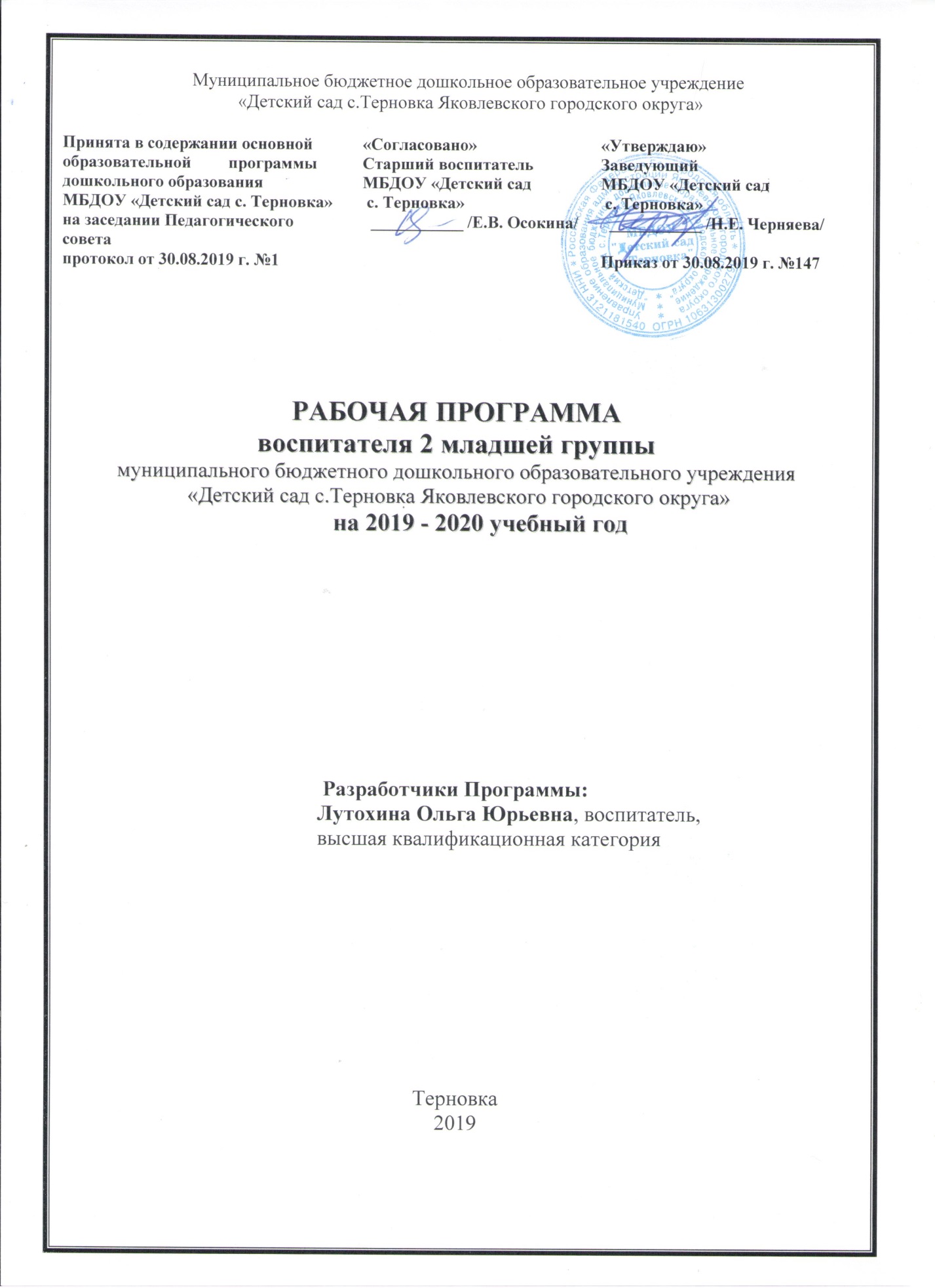 ОГЛАВЛЕНИЕI. Целевой раздел ПрограммыПояснительная запискаРабочая программа воспитателя  второй младшей группы  (далее – Программа) разработана в соответствии с основной образовательной программой дошкольного образования (ООП ДО) МБДОУ «Детский сад с. Терновка» и отражает особенности содержания и организации образовательного процесса во второй младшей группе                                   с детьми от 3 до 4 лет (далее – 2 младшая группа).1.1.  Цели и задачи Программы соответствуют   ФГОС ДО, ООП ДО Цели:формирование основ базовой  культуры личности, развитие физических, интеллектуальных, нравственных, эстетических и личностных качеств, формирование предпосылок учебной деятельности, сохранение и укрепление здоровья детей дошкольного возраста;обеспечение развития личности детей дошкольного возраста в различных видах общения и деятельности с учётом их возрастных, индивидуальных психологических и физиологических особенностей;создание условий развития ребенка, открывающих возможности для его позитивной социализации,  личностного развития, развития инициативы и творческих способностей на основе сотрудничества со взрослыми и сверстниками и соответствующим возрасту видам деятельности;создание развивающей образовательной среды, которая представляет собой систему условий социализации и индивидуализации детей.        Задачи:	охрана и укрепление физического и психического здоровья детей, в том числе их эмоционального благополучия;обеспечение равных возможностей для полноценного развития каждого ребёнка в период дошкольного детства независимо от места проживания, пола, нации, языка, социального статуса, психофизиологических и других особенностей (в том числе ограниченных возможностей здоровья);обеспечение преемственности целей, задач и содержания образования, реализуемых в рамках образовательных программ различных уровней (далее – преемственность основных образовательных программ дошкольного и начального общего образования);создание благоприятных условий развития детей в соответствии с их возрастными и индивидуальными особенностями и склонностями, развитие способностей и творческого потенциала каждого ребёнка как субъекта отношений с самим собой, другими детьми, взрослыми и миром;объединение обучения и воспитания в целостный образовательный
процесс на основе духовно-нравственных и социокультурных ценностей и принятых в обществе правил и норм поведения в интересах человека, семьи, общества;формирование общей культуры личности детей, в том числе ценностей здорового образа жизни, развитие их социальных, нравственных, эстетических, интеллектуальных, физических качеств, инициативности, самостоятельности и ответственности ребёнка, формирование предпосылок учебной деятельности;обеспечение вариативности и разнообразия содержания Программы и организационных форм дошкольного образования, возможности формирования Программ различной направленности с учётом образовательных потребностей, способностей и состояния здоровья детей;формирование социокультурной среды, соответствующей возрастным, индивидуальным, психологическим и физиологическим особенностям  детей;обеспечение психолого-педагогической поддержки семьи и повышение компетентности родителей (законных представителей) в вопросах развития и образования, охраны и укрепления здоровья детей.       Программа обеспечивает развитие личности детей младшего  дошкольного возраста в различных видах общения и деятельности с учетом возрастных, индивидуальных психологических и физиологических особенностей по основным направлениям развития.       Программа включает три основных раздела: целевой, содержательный и организационный. Обязательная часть Программы предполагает комплексность подхода, обеспечивая развитие детей во всех пяти взаимодополняющих образовательных областях:  социально-коммуникативное развитие, познавательное развитие, речевое развитие, художественно-эстетическое развитие,  физическое развитие, разработана с учётом                  ФГОС ДО  и содержания основной образовательной программы дошкольного образования.В часть, формируемую участниками образовательных отношений, включены парциальные программы:  «Программа развития речи дошкольников», под редакцией О.С. Ушаковой  (ОО «Речевое развитие»);«Ладушки» программа по музыкальному воспитанию детей дошкольного возраста под редакцией  И.М. Каплунова, И.И. Новоскольцева (ОО «Художественно-эстетическое  развитие»);«Цветной  мир Белогорья» под редакцией Л.В. Серых, Н.В. Косовой, Н.В. Яковлевой (ОО «Художественно-эстетическое  развитие»).1.2.Принципы и подходы к формированию ПрограммыПрограмма  разработана в соответствии с основными нормативно -  правовыми документами:Законом РФ от 29.12.2012 г. №273-ФЗ «Об образовании в Российской Федерации»,Федеральным законом от 24 июля 1998 г. № 124-ФЗ «Об основных гарантиях прав ребенка в Российской Федерации» (принят Государственной Думой 3 июля 1998 года, одобрен Советом Федерации 9 июля 1998 года; Постановлением Главного государственного санитарного врача РФ от 15 мая 2013г. №26 «Об утверждении СанПиН 2.4.1.3049-13 «Санитарно- эпидемиологические требования к устройству, содержанию и организации режима работы дошкольных образовательных организаций»; Приказом Министерства образования и науки РФ от 30 августа 2013 года №1014 «Об утверждении Порядка организации и осуществления образовательной деятельности по основным общеобразовательным программам - образовательным программам дошкольного образования»; Приказом Министерства образования и науки РФ от 17 октября 2013 года №1155 «Об утверждении федерального государственного образовательного стандарта дошкольного образования»; Постановлением Правительства Белгородской области от 30.12.2013 г. № 528-пп «Об утверждении государственной программы Белгородской области «Развитие образования Белгородской области на 2014-2020 годы»;  Постановлением Правительства Белгородской области от 28 октября 2013 г. № 431-пп «Об утверждении Стратегии развития дошкольного, общего и дополнительного образования Белгородской области на 2013-2020 годы»; Письмом департамента образования Белгородской области от 27 апреля 2017 года №9-09/14/2121 «О направлении методических рекомендаций об обеспечении психолого-педагогической поддержки семьи и повышении педагогической компетенции родителей (законных представителей);Инструктивно – методическим письмом «Реализация федерального государственного образовательного стандарта дошкольного образования в организациях, осуществляющих образовательную деятельность в Белгородской области в 2019-2020 году»;Уставом МБДОУ «Детский сад с.Терновка» и иными локальными актами. При разработке Программы учтены следующие  методологические подходы:компетентностный подход;деятельностный подход;индивидуально-дифференцированный подход;интегративный подход.В основу Программы положены принципы, сформулированные  в соответствии с Конституцией Российской Федерации, Конвенцией ООН о правах ребенка и иных законодательных актах Российской Федерации:поддержка разнообразия детства; сохранение уникальности и самоценности детства как важного этапа в общем развитии человека, самоценность детства - понимание (рассмотрение) детства как периода жизни значимого самого по себе, без всяких условий; значимого тем, что происходит с ребенком сейчас, а не тем, что этот период есть период подготовки к следующему периоду;личностно-развивающий и гуманистический характер взаимодействия взрослых (родителей (законных представителей), педагогических и иных работников  дошкольной образовательной организации) и детей;уважение личности ребенка;реализация программы в формах, специфических для детей данной возрастной группы, прежде всего в форме игры, познавательной и исследовательской деятельности, в форме творческой активности, обеспечивающей художественно-эстетическое развитие ребенка.Значимые для разработки и реализации Программы характеристикиМБДОУ «Детский сад с. Терновка» расположен в центральной части   с. Терновка, в приспособленном помещении двухэтажного здания, совмещенного   с МБОУ «Терновская ООШ», отвечающего санитарно-гигиеническим, противоэпидемическим требованиям, правилам противопожарной безопасности.  Введено в эксплуатацию в  1987 году. Как отдельное юридическое лицо функционирует с 2006 года. Общая площадь здания составляет –638,2 кв. м.,  площадь группового помещения 2 младшей группы  32,2 кв. м.Режим работы МБДОУ 10,5 - часовой: с 7.30-18.00 ч.2 младшая группа  функционирует в режиме 10,5 часового пребывания воспитанников при пятидневной рабочей неделе. Программа реализуется в течение всего времени пребывания воспитанников в учреждении.Игровая площадка 2 младшей группы оснащена игровым  оборудованием в соответствии с требованиями СанПиН, ФГОС ДО. На территории учреждения размещены: спортивная площадка,  «Тропа здоровья», арома-тропа, альпийская горка, розарий, цветочные клумбы и рабатки, деревья,  декоративные кустарники.МБДОУ «Детский сад с. Терновка» расположено в приспособленном  здании, где  располагается совмещенный музыкально-спортивный зал, совмещенный кабинет учителя-логопеда и педагога-психолога, медицинский блок и хозяйственный блок.Воспитание и обучение во 2 младшей группе  ведется на русском языке.Срок реализации рабочей Программы: 2019 – 2020 учебный год    (1 год) с 01.09.2019 года по 31.08.2020 года.Срок реализации рабочей Программы: 2019 – 2020 учебный год (1 год) с 01.09.2019 года по 31.08.2020 года.Сведения о семьях воспитанников 2 младшей  группыСоциальный статус семей1.3.Возрастные и индивидуальные особенности контингента воспитанниковСписочный состав группы на 01.09.2019 г.: 14 человек, из них:  мальчиков - 9  (64%) человек, девочек -5 (36%) человек.Распределение детей по группам здоровья:Младший дошкольный возраст (3-4 года). На рубеже трех лет любимым выражением ребенка становится «Я сам!» Отделение себя от взрослого и вместе с тем желание быть как взрослый — характерное противоречие кризиса трех лет.Эмоциональное развитие ребенка этого возраста характеризуется проявлениями таких чувств и эмоций, как любовь к близким, привязанность к воспитателю, доброжелательное отношение к окружающим, сверстникам. Ребенок способен к эмоциональной отзывчивости - он может сопереживать другому ребенку. В младшем дошкольном возрасте поведение ребенка непроизвольно, действия и поступки ситуативны, их последствия ребенок чаще всего не представляет, нормативно развивающемуся ребенку свойственно ощущение безопасности, доверчиво-активное отношение к окружающему. Дети 3-4-х лет усваивают элементарные нормы и правила поведения, связанные с определенными разрешениями и запретами («можно», «нужно», «нельзя»). В 3 года ребенок идентифицирует себя с представителями своего пола. В этом возрасте дети дифференцируют других людей по полу, возрасту; распознают детей, взрослых, пожилых людей, как в реальной жизни, так и на иллюстрациях. У развивающегося трехлетнего человека есть все возможности овладения навыками самообслуживания (становление предпосылок трудовой деятельности) - самостоятельно есть, одеваться, раздеваться, умываться, пользоваться носовым платком, расческой, полотенцем, отправлять свои естественные нужды. К концу четвертого года жизни младший дошкольник овладевает элементарной культурой поведения во время еды за столом и умывания в туалетной комнате. Подобные навыки основываются на определенном уровне развития двигательной сферы ребенка, одним из основных компонентов которого является уровень развития моторной координации. В этот период высока потребность ребенка в движении (его двигательная активность составляет не менее половины времени бодрствования). Ребенок начинает осваивать основные движения, обнаруживая при выполнении физических упражнений стремление к целеполаганию (быстро пробежать, дальше прыгнуть, точно воспроизвести движение и др.). Накапливается определенный запас представлений о разнообразных свойствах предметов, явлениях окружающей действительности и о себе самом. В этом возрасте у ребенка при правильно организованном развитии уже должны быть сформированы основные сенсорные эталоны. Он знаком с основными цветами (красный, желтый, синий, зеленый). Трехлетний ребенок способен выбрать основные формы предметов (круг, овал, квадрат, прямоугольник, треугольник) по образцу, допуская иногда незначительные ошибки. Ему известны слова «больше», «меньше», и из двух предметов (палочек, кубиков, мячей и т.п.) он успешно выбирает больший или меньший. В 3 года дети практически осваивают пространство своей комнаты (квартиры), групповой комнаты в детском саду, двора, где гуляют и т. п. На основании опыта у них складываются некоторые пространственные представления (рядом, перед, на, под). Освоение пространства происходит одновременно с развитием речи: ребенок учится пользоваться словами, обозначающими пространственные отношения (предлоги и наречия). Малыш знаком с предметами ближайшего окружения, их назначением (на стуле сидят, из чашки пьют и т.п.), с назначением некоторых общественно-бытовых зданий (в магазине, супермаркете покупают игрушки, хлеб, молоко, одежду, обувь);имеет представления о знакомых средствах передвижения (легковая машина, грузовая машина, троллейбус, самолет, велосипед и т.п.), о некоторых профессиях (врач, шофер, дворник), праздниках (Новый год, день своего рождения), свойствах воды, снега, песка (снег белый, холодный, вода теплая и вода холодная, лед скользкий, твердый; из влажного песка можно лепить, делать куличики, а сухой песок рассыпается); различает и называет состояния погоды (холодно, тепло, дует ветер, идет дождь). На четвертом году жизни ребенок различает по форме, окраске, вкусу некоторые фрукты и овощи, знает два-три вида птиц, некоторых домашних животных, наиболее часто встречающихся насекомых.Внимание детей четвертого года жизни непроизвольно, однако его устойчивость зависит от интереса к деятельности. Обычно ребенок этого возраста может сосредоточиться в течение 10-15 минут, но привлекательное него дело может длиться достаточно долго. Память детей непосредственна, непроизвольна и имеет яркую эмоциональную окраску. Дети сохраняют и воспроизводят только ту информацию, которая остается в их памяти без всяких внутренних усилий (понравившиеся стихи и песенки, 2-3 новых слова, рассмешивших или огорчивших его). Мышление трехлетнего ребенка является наглядно-действенным: малыш решает задачу путем непосредственного действия с предметами (складывание матрешки, пирамидки, мисочек, конструирование по образцу и т.п.). В 3 года воображение только начинает развиваться, и прежде всего это происходит в игре. Малыш действует с одним предметом и при этом воображает на его месте другой: палочка вместо ложечки, камешек вместо мыла, стул - машина для путешествий и т. д. В младшем дошкольном возрасте ярко выражено стремление к деятельности. Взрослый для ребенка - носитель определенной общественной функции. Желание ребенка выполнять такую же функцию приводит к развитию игры. Дети овладевают игровыми действиями с игрушками и предметами-заместителями, приобретают первичные умения ролевого поведения. Игра ребенка первой половины четвертого года жизни - это скорее игра рядом, чем вместе. В играх, возникающих по инициативе детей, отражаются умения, приобретенные в совместных со взрослым играх. Сюжеты игр простые, неразвернутые, содержащие одну-две роли. Неумение объяснить свои действия партнеру по игре, договориться с ним приводит к конфликтам, которые дети не в силах самостоятельно разрешить. Конфликты чаще всего возникают по поводу игрушек. Постепенно к четырем годам ребенок начинает согласовывать свои действия, договариваться в процессе совместных игр, использовать речевые формы вежливого общения. В 3-4 года ребенок начинает чаще и охотнее вступать в общение со сверстниками ради участия в общей игре или продуктивной деятельности. Однако ему все еще нужны поддержка и внимание взрослого. Главным средством общения со взрослыми и сверстниками является речь. Словарь младшего дошкольника состоит в основном из слов, обозначающих предметы обихода, игрушки, близких ему людей. Ребенок овладевает грамматическим строем речи, начинает использовать сложные предложения. Девочки по многим показателям развития (артикуляция, словарный запас, беглость речи, понимание прочитанного, запоминание увиденного и услышанного) превосходят мальчиков. В 3-4 года в ситуации взаимодействия со взрослым продолжает формироваться интерес к книге и литературным персонажам. Круг чтения ребенка пополняется новыми произведениями, но уже известные тексты по-прежнему вызывают интерес. Интерес к продуктивной деятельности неустойчив. Замысел управляется изображением и меняется по ходу работы, происходит овладение изображением формы предметов. Работы чаще всего схематичны, поэтому трудно догадаться, что изобразил ребенок. Конструирование носит процессуальный характер. Ребенок может конструировать по образцу лишь элементарные предметные конструкции из двух-трех частей. Музыкально-художественная деятельность детей носит непосредственный и синкретический характер. Восприятие музыкальных образов происходит при организации практической деятельности (проиграть сюжет, рассмотреть иллюстрацию и др.). Совершенствуется звукоразличение, слух: ребенок дифференцирует звуковые свойства предметов, осваивает звуковые предэталоны (громко - тихо, высоко - низко и пр.). Начинает проявлять интерес и избирательность по отношению к различным видам музыкально-художественной деятельности (пению, слушанию, музыкально-ритмическим движениям). 1.4.Планируемые результаты  освоения ПрограммыРезультаты освоения Программы представлены в виде целевых ориентиров дошкольного образования, которые представляют собой социально-нормативные возрастные характеристики возможных достижений ребёнка  на данном этапе (п.4.6.ФГОС ДО).Целевые ориентиры в части, формируемойучастниками образовательных отношенийПедагогический мониторинг проводится 2 раза в год: октябрь, апрель.Оценка педагогического процесса связана с уровнем овладения каждым ребёнком необходимыми навыками и умениями по образовательным областям:1 балл – ребёнок не может выполнять все параметры оценки, помощь взрослого не принимает;2 балла – ребенок с помощью взрослого выполняет некоторые параметры оценки;3 балла – ребёнок выполняет все параметры оценки с частичной помощью взрослого;4 балла – ребенок выполняет самостоятельно и с частичной помощью взрослого все параметры оценки;5 баллов – ребенок выполняет все параметры оценки самостоятельно.Нормативными вариантами развития можно считать средние значения по каждому ребёнку или общегрупповому параметру развития больше 3,8. Эти же параметры в интервале средних значений от 2,3 до 3,7 можно считать показателями проблем в развитии ребенка социального и/или органического генеза, а также незначительные трудности  организации педагогического процесса в группе. Средние значения менее 2,2 будут свидетельствовать о выраженном несоответствии развития ребенку возрасту, а также необходимости корректировки педагогического процесса в группе по данном параметру/данной образовательной области. На основании полученных результатов в начале учебного года воспитатели не только конструируют образовательный процесс в своей возрастной группе, но и планируют индивидуальную работу по разделам программы с теми детьми, которые требуют усиленного внимания воспитателя и которым необходима педагогическая поддержка. В середине учебного года диагностируются только дети группы риска или вновь прибывшие дети, чтобы скорректировать планы индивидуальной работы с детьми по всем разделам программы. В конце учебного года – сначала итоговая диагностика, потом  – сравнительный анализ результатов на начало и конец года. Обработанные и интерпретированные результаты такого анализа являются основой конструирования образовательного процесса на новый учебный год. Результаты педагогического мониторинга заносятся в карты  индивидуальной траектории развития ребенка и сводную таблицу мониторинга по каждой образовательной области, а также в сводную (итоговую) таблицу результатов педагогического мониторинга. Результаты педагогической диагностики используются для решения следующих образовательных задач:1) индивидуализации образования (в том числе поддержки ребенка, построения его образовательной траектории или профессиональной коррекции особенностей его развития);2) оптимизации работы с группой детей. II. CОДЕРЖАТЕЛЬНЫЙ РАЗДЕЛ2.1. Описание образовательной деятельности в соответствиис направлениями развития ребенкаСодержание Программы обеспечивает развитие личности, мотивации и способностей детей в различных видах деятельности и охватывает следующие образовательные области: ● социально-коммуникативное развитие;● познавательное развитие;● речевое развитие;● художественно-эстетическое развитие;● физическое развитие. Содержание и задачи психолого-педагогической работы с детьми                            2 младшей группы  по образовательным областям представлены в УМК к примерной образовательной программе дошкольного образования «Детство» под редакцией                       Т.И. Бабаевой, А.Г. Гогоберидзе, О.В. Солнцевой и др. ( СПб.: ООО «Издательство «Детство-Пресс», Издательство РГПУ им.А.И.Герцена, 2014. - 352 с.).2.2. Особенности организации образовательного процесса  в части, формируемой участниками образовательных отношений В часть, формируемую участниками образовательных отношений, включены следующие парциальные программы:Цель программы «Ладушки»  И.М. Каплуновой, И.И. Новоскольцевой является  обогащение детей музыкальными впечатлениями, развитие  воображения и чувства ритма, раскрепощение в общении, развитие творческой активности и желания музицировать. Центральное место в программе отведено решению задачи - формирование музыкального творчества у детей.Задачи:знакомить детей с эстетическими ценностями искусства и окружающего мира, широко используя в образовательном процессе интеграцию видов детской  деятельности (игровой, коммуникативной, изобразительной, музыкальной, двигательной, познавательно-исследовательской, восприятия художественной литературы);прививать устойчивый интерес к различным жанрам искусства (музыка, литература, живопись, театр), потребность общаться с прекрасным в окружающей действительности;развивать музыкальные и художественно-творческие способности  у детей, навыки  самовыражения  во всех видах детской деятельности;формировать художественно-эстетический вкус;воспитывать интерес к  народному искусству и  культуре на доступном этнографическом материале.Основной целью программы «Программа развития речи дошкольников»                 О.С. Ушаковой  является овладение нормами и правилами родного языка, определяемыми для каждого возрастного этапа, и развитие их коммуникативных способностей. Задачи:развитие связной речи, умения строить простые и сложные синтаксические конструкции и использовать их в речи;развитие лексической стороны речи;формирование грамматической стороны речи, умения использовать в речи  все грамматические формы;развитие звуковой стороны речи;развитие образной речи.Особенности организации образовательного процесса в группе с учетом регионального компонента*парциальная  программа «Цветной мир Белогорья» (образовательная область «Художественно-эстетическое развитие») под редакцией  Л.В. Серых, Н.В. Косовой, Н.В. Яковлевой.Цель: обеспечение художественно-эстетического развития детей 3-8 лет на основе художественных традиций Белгородчины с учетом индивидуальных и возрастных особенностей дошкольников, потребностей детей и их родителей.Задачи:содействовать развитию любознательности и познавательной мотивации на основе ценностно-смыслового восприятия и понимания произведений искусства (словесного, музыкального, изобразительного: живописи, графики, декоративно-прикладного творчества, архитектуры, дизайна), мира природы Белогорья;способствовать раскрытию разнообразия видов и жанров искусства Белогорья как результата творческой деятельности человека;содействовать формированию эстетического и бережного отношения к художественным традициям родного края как отражению жизни своего народа во всем её многообразии, к окружающей действительности;развивать творческое воображение, наглядно-образное мышление, эстетическое восприятие как эмоционально-интеллектуальный процесс на основе познавательно-исследовательской, проектной деятельности;поддерживать стремление детей к знакомству с деятельностью художника, архитектора, народного мастера на трех уровнях освоения «восприятие-исполнительство-творчество»;обогащать художественный опыт детей на основе освоения «языка искусства, культуры» Белогорья;вызывать интерес, уважение к людям, которые трудятся на благо своей малой Родины;способствовать формированию общей культуры (зрителя, слушателя и т.д.) личности детей на основе духовных и нравственных ценностей художественной культуры и культуры и искусства Белогорья.2.3. Особенности взаимодействия с семьями воспитанниковВ дошкольной образовательной организации создаются условия, в соответствии с требованиями СанПиН 2.4.1.3049-13, ФГОС ДО и другими нормативными документами, регламентирующими организацию дошкольного образования.Родители (законные представители) в соответствии со ст. 44 ФЗ «Об образовании в Российской Федерации» имеют преимущественное право на обучение и воспитание детей. Педагоги ДОО работают над созданием единого сообщества, объединяющего взрослых и детей и активно включают родителей в образовательную деятельность. Для родителей проводятся тематические родительские собрания и круглые столы, семинары, мастер-классы, флеш-мобы, игровые тренинги. Согласно ФГОС ДО взаимодействие организовано в нескольких направлениях: обеспечение психолого-педагогической поддержки семьи и повышения компетентности родителей (законных представителей) в вопросах развития и образования, охраны и укрепления здоровья детей; оказание помощи родителям (законным представителям) в воспитании детей, охране и укреплении их физического и психического здоровья, в развитии индивидуальных способностей и необходимой коррекции нарушений их развития; создание условий для участия родителей (законных представителей) в образовательной деятельности; взаимодействие с родителями (законными представителями) по вопросам образования ребёнка, непосредственного вовлечения их в образовательную деятельность, в том числе посредством создания образовательных проектов  совместно с семьёй на основе выявления потребностей и поддержки образовательных инициатив семьи; создание возможностей для обсуждения с родителями (законными представителями) детей вопросов, связанных с реализацией Программы.В основу реализации работы с семьёй заложены следующие принципы:партнёрство родителей и педагогов в воспитании и обучении детей;единое понимание педагогами и родителями целей и задач воспитания и обучения;помощь, уважение и доверие к ребёнку со стороны педагогов и родителей;постоянный анализ процесса взаимодействия семьи и ДОО, его промежуточных и конечных результатов.Основные задачи взаимодействия с семьями воспитанников:изучение отношения педагогов и родителей к вопросам воспитания, обучения, развития детей, условий организации деятельности в ДОО и семье;изучение семейного опыта воспитания и обучения детей;просвещение родителей (законных представителей) в области педагогики и детской психологии, повышение их правовой и педагогической культуры;информирование друг друга об актуальных задачах воспитания и обучения детей и о возможностях детского сада и семьи в решении данных задач;создание в ДОО условий для разнообразного по содержанию и формам сотрудничества, способствующего развитию конструктивного взаимодействия педагогов и родителей с детьми;привлечение семей воспитанников к участию в совместных с педагогами мероприятиях, организуемых в ДОО;поощрение родителей за внимательное отношение к разнообразным стремлениям и потребностям ребенка, создание необходимых условий для их удовлетворения в семье.Перспективный план взаимодействия  с родителями          во 2 младшей  группе на 2019-2020 учебный годОсновные приоритеты совместного с родителями развития ребенка1. Развитие детской любознательности.2. Развитие связной речи.3. Развитие самостоятельной игровой деятельности детей.4. Установление устойчивых контактов ребенка со сверстниками и развитиедружеских взаимоотношений.5. Воспитание уверенности, инициативности дошкольников в детской деятельности и общении со взрослыми и сверстниками.Задачи взаимодействия 1. Познакомить родителей с особенностями развития ребенка четвертого года жизни, приоритетными задачами его физического и психического развития.2. Поддерживать интерес родителей к развитию собственного ребенка, умения оценить особенности его социального, познавательного развития, видеть его индивидуальность.3. Ориентировать родителей на совместное с педагогом приобщение ребенка к здоровому образу жизни, развитие умений выполнять правила безопасного поведения дома, на улице, на природе.4. Побуждать родителей развивать доброжелательные отношения ребенка ковзрослым и сверстникам, заботу, внимание, эмоциональную отзывчивость поотношению к близким, культуру поведения и общения.5. Включать родителей в игровое общение с ребенком, помочь им построитьпартнерские отношения с ребенком в игре, создать игровую среду для дошкольника дома, развивать положительное отношение ребенка к себе, уверенность в своих силах, стремление к самостоятельности.III. Организационный раздел Программы3.1.СВЕДЕНИЯ О ДЕТЯХ И РОДИТЕЛЯХ 2 МЛАДШЕЙ  ГРУППЫ(2019-2020 УЧЕБНЫЙ ГОД)3.2.Антропометрические данные обучающихся3.3. Задачи воспитания и развития детей младшего дошкольного возрастаСпособствовать благоприятной адаптации в детском саду, установлению положительных отношений с воспитателем и детьми в группе, устойчивому эмоционально-положительному самочувствию и активности каждого ребёнка.Обеспечить физическое развитие детей, своевременное овладение основными движениями и элементарными культурно-гигиеническими навыками.Способствовать развитию познавательной активности детей, обогащать их представление о людях, предметах и явлениях, учить выделять особенности предметов на основе способов сенсорного обследования, сравнения, элементарного анализа.Способствовать развитию у детей самостоятельности,                             овладению разнообразными способами действий, приобретению навыков самообслуживания, игровой деятельности и общения.Развивать взаимоотношения детей, умение действовать согласованно, принимать общую цель, переживать радость от результатов общих усилий и совместной деятельности.Воспитывать доброжелательное отношение детей к окружающему, эмоциональную отзывчивость на состояние других людей, добрые чувства к животным и растениям.Способствовать развитию творческих проявлений детей, интереса к участию в игровой и художественной деятельности с элементами творчества, переживанию успеха и радости от реализации своих замыслов.3.4 Режим дня в детском садудля детей 2 младшей группы  (четвёртый год жизни)МБДОУ «Детский сад с. Терновка» на холодный период 2019-2020 учебного года(с 01.09.2019 г. по 31.05.2020 г.)Режим дня в детском садудля детей 2 младшей группы (четвёртый год жизни)МБДОУ «Детский сад с. Терновка» на тёплый  период 2019-2020 учебного года(с 01.06.2020 г. по 31.08.2020 г.)3.5. Учебный план во 2 младшей  группена период с 01.09.2019 года по 31.05.2020 года3.6.СХЕМА РАСПРЕДЕЛЕНИЯ ОБРАЗОВАТЕЛЬНОЙ ДЕЯТЕЛЬНОСТИво 2 младшей группе МБДОУ «Детский сад с. Терновка» на холодный период 2018-2019 учебного года(с 01.09.2019 г. по 31.05.2020 г.)СХЕМА РАСПРЕДЕЛЕНИЯ ОБРАЗОВАТЕЛЬНОЙ ДЕЯТЕЛЬНОСТИво 2 младшей группе МБДОУ «Детский сад с. Терновка» на тёплый период 2018-2019 учебного года(с 01.06.2019 г. по 31.08.2020 г.)ЦиклограммаОРГАНИЗАЦИИ РАБОТЫ С ДЕТЬМИ   2  МЛАДШЕЙ  ГРУППЫ НА ХОЛОДНЫЙ ПЕРИОД 2019-2020 УЧЕБНОГО ГОДА (с 01.09.2019 г. по 31.05.2020 г.)ЦИКЛОГРАММАОРГАНИЗАЦИИ РАБОТЫ С ДЕТЬМИ 2  МЛАДШЕЙ ГРУППЫ В ТЁПЛЫЙ  ПЕРИОД  с 01.06.2019 года по 31.08.2020 года**Внимание! Дни и время проведения НОД   имеет скользящий характер.  При планировании ориентироваться на «Режим дня в детском саду  тёплый период (июнь-август) для детей 2 младшей группы  (четвертый год жизни)».3.9. Сетка проектного комплексно-тематического планирования образовательного процесса3.10. Перспективно-тематическое планированиеСентябрь 2019 годаТема №1:«Я в детском саду» (02.09.19-13.09.19)             Тема №2 «Мир игры» (16.09.19-30.09.19)Тема №1: «Осеннее настроение. Разноцветные осенние листья» (с 01.10.19г. по 14.10.19 г.)            Тема №2 «Мир вокруг нас. Оденем куклу» (с 15.10.19г. по 31.10.19г)ОКТЯБРЬ 2019НОЯБРЬ 2019Тема №1 «Мир вокруг нас. Грузовик привез игрушки» с 01.11.19 г. по 16.11.19 г.Тема №2 «Мир вокруг нас. Коля и Катя в гостях у детей» с 19.11.19 г. по 30.11.19 г.Декабрь 2019 года   Тема №1 "Зимушка-зима у нас в гостях" с 02.12.189г. по 16.12.18 г.    Тема №2    "Елка у нас в гостях. Здравствуй, Дедушка Мороз" с 17.12.189г. по30.12.19 г.Январь 2020 годаТема №1 "Новый год у нас в гостях. Провожаем Деда Мороза!" с 09.01.19г. по 18.01.19г.Тема №2 "Мир вокруг нас. По снежной дорожке" с 21.01.19г. по 31.01.19г.Февраль 2020 годаТема №1"Я в детском саду. Надо, надо умываться!" с 03.02.20 г по 14.02.20 г.  Тема № 2 "Папа, мама, я - дружная семья. Папин праздник" с 17.02.20г. по 28.02.20 г.Март 2020 года Тема №1   "Папа, мама, я - дружная семья. Наши мамочки!" с 02.03.20 г. по 16.03.20 г.   Тема №2 "Весна пришла" с 17.03.20г. по 31.03.20 г.Апрель 2020 года Тема №1 "Книжки для малышек. Веселые истории" с 01.04.19г. по 12.04.19г.Тема №2 "Природа вокруг нас. Птицы прилетели" с 15.04.19г. по 30.04.19г.Май 2020 годаТема №1 «Мир вокруг нас. Путешествие на дачу» с 06.05.20г по 15.05.20г   Тема №2 "Природа вокруг нас. Живое вокруг нас: весенние цветы" с 18.05.20 г. по 29.05.20 г.План  проведения тематических недельв  летний оздоровительный период с 01.06.2020 года по 31.08.2020 годаСодержание «идей дня»ТЕМАТИЧЕСКИЙ ПЛАН РАБОТЫ
ПО ОБУЧЕНИЮ ДЕТЕЙ  2 МЛАДШЕЙ  ГРУППЫ 
ПРАВИЛАМ БЕЗОПАСНОГО ПОВЕДЕНИЯ НА ДОРОГАХИ ПРАВИЛАМ ДОРОЖНОГО ДВИЖЕНИЯ (ПДД)(на основе программы Т.И. Даниловой «Программа “Светофор”. Обучение детей дошкольного возраста Правилам дорожного движения»ТЕМАТИЧЕСКИЙ ПЛАН РАБОТЫ ПО ОБУЧЕНИЮ ДЕТЕЙ 2 МЛАДШЕЙ  ГРУППЫПРАВИЛАМ ПОЖАРНОЙ БЕЗОПАСНОСТИ В ДЕТСКОМ САДУ (ППБ)(на основе программы И.Л. Саво «Пожарная безопасность в детском саду»)План работы по экспериментированию во второй младшей группе на период с 01.09.2019 года по 31.05.2020года3.11.Перспективный план проведения развлеченийна период с 01.09.2019 года по 31.05.2020 года3.14. Особенности организации развивающей предметно-пространственной средыРазвивающая предметно-пространственная среда (далее – РППС) 2 младшей группы   (далее - группа)  обеспечивает   реализацию потенциала образовательного пространства  ДОУ, материалов, оборудования и инвентаря для развития детей младшего   дошкольного возраста, охраны и укрепления  здоровья с учетом возрастных особенностей воспитанников..Построение РППС  в группе позволяет организовать самостоятельную деятельность детей и выполняет образовательную, развивающую, воспитывающую стимулирующую, организационную, коммуникативные функции.  Принципы построения: среда наполнена развивающим содержанием, соответствующим «зоне ближайшего развития»;  среда соответствует возрасту, уровню развития, интересам, склонностям, и способностям детей;  все предметы соразмерны росту, руке и физиологическим возможностям детей;  ребенку предоставляется право видоизменять окружающую среду и созидать ее в соответствии со вкусом и настроением; размещение материалов функционально, а не «витринным»;  каждый предмет выполняет информативную функцию об окружающем мире, стимулирует активность ребенка; предметно-пространственная среда учитывает гендерную дифференциацию и принцип интеграции.  К наполнению  РППС  группы (предметному содержанию) относятся: игры, предметы и игровые материалы, учебно - методические пособия, учебно-игровое оборудование. Пособия, игрушки при этом располагаются так, чтобы не мешать свободному перемещению детей.  Строго соблюдается требование безопасности РППС  для жизни и здоровья ребенка: соответствие детской мебели, игрового и дидактического материалов возрастным и санитарно-гигиеническим требованиям. РППС среда группы  обеспечивает:возможность общения и совместную  деятельность  детей и взрослых; двигательную  активность детей; реализацию  ООП ДОУ;учет национально-культурных, климатических условий, в которых осуществляется образовательная деятельность; учет возрастных особенностей детей.Модель развивающей предметно-пространственной средыво 2 младшей группе МБДОУ «Детский сад с.Терновка»3.15. Литература п/пНаименование разделов ПрограммыI. Целевой раздел ПрограммыI. Целевой раздел ПрограммыПояснительная записка1.1.Цели и задачи Программы соответствуют ФГОС ДО, ООП ДО1.2.Принципы и подходы к формированию Программы1.3.Возрастные и индивидуальные особенности контингента воспитанников1.4.Планируемые результаты освоения ПрограммыII. Содержательный раздел ПрограммыII. Содержательный раздел Программы2.1.Описание образовательной деятельности в соответствии  с направлениями развития ребенка2.2.Особенности организации образовательного процесса  в части, формируемой участниками образовательных отношений2.3.Особенности взаимодействия с семьями воспитанниковIII. Организационный раздел ПрограммыIII. Организационный раздел Программы3.1.Сведения о детях и родителях 3.2.Антропометрические данные обучающихся 3.3.Задачи воспитания и развития детей младшего дошкольного возраста3.4.Режим дня  в детском саду3.5.Учебный план 3.6.Схема распределения образовательной деятельности  3.7.Циклограмма  организации работы с детьми3.8.Сетка проектного комплексно-тематического планирования образовательного процесса 3.9.Перспективно-тематическое планирование3.10.Особенности организации  развивающей предметно-пространственной среды3.11.Литература ВозрастВозрастВозрастВозрастОбразованиеОбразованиеОбразованиеОбразованиеДо 3031-4041-5051-60ВысшееН. высшееСр. спец.СреднееОтцы112-562Матери211--931СтатусОтцы (чел)Матери (чел)Рабочие67Служащие2Предприниматели3ВоеннослужащиеСтуденты1Домохозяйки4Безработные3I группаII группаIII группаIV группа7   (50%)6 (43%)1(7%)0К четырём годамМожет спокойно, не мешая другому ребенку играть рядом, объединяться в игре с общей игрушкой, участвовать в несложной совместной практической деятельности. Проявляет стремление к положительным поступкам, но взаимоотношения зависят от ситуации и пока еще требуют постоянного внимания воспитателя.Активно участвует в разнообразных видах деятельности: в играх, двигательных упражнениях, в действиях по обследованию свойств и качеств предметов и их использованию, в рисовании, лепке, речевом общении, в творчестве. Принимает цель, в играх, в предметной и художественной деятельности по показу и побуждению взрослых ребенок доводит начатую работу до определенного результата.Понимает, что вещи, предметы сделаны людьми и требуют бережного обращения с ними.Проявляет эмоциональную отзывчивость, подражая примеру взрослых, старается утешить обиженного, угостить, обрадовать, помочь. Начинает в мимике и жестах различать эмоциональные состояния людей, веселую и грустную музыку, веселое и грустное настроение сверстников, взрослых, эмоционально откликается на содержание прочитанного, сопереживают героям.Охотно включается в совместную деятельность со взрослым, подражает его действиям, отвечает на вопросы взрослого и комментирует его действия в процессе совместной игры, выполнения режимных моментов.Проявляет интерес к сверстникам, к взаимодействию в игре, в повседневном общении и бытовой деятельности.Владеет игровыми действиями с игрушками и предметами-заместителями, разворачивает игровой сюжет из нескольких эпизодов, приобрел первичные умения ролевого поведения. Способен предложить собственный замысел и воплотить его в игре, рисунке, постройке.Значительно увеличился запас слов, совершенствуется грамматический строй речи, пользуется не только простыми, но и сложными предложениями.Сформирована соответствующая возрасту координация движений. Проявляет положительное отношение к разнообразным физическим упражнениям, стремится к самостоятельности в двигательной деятельности, избирателен по отношению к некоторым двигательным действиям и подвижным играм.Владеет элементарной культурой поведения во время еды за столом, навыками самообслуживания: умывания, одевания. Правильно пользуется предметами личной гигиены (полотенцем, носовым платком, расческой).Проявляет интерес к миру, потребность в познавательном общении со взрослыми, задает вопросы о людях, их действиях, о животных, предметах ближайшего окружения. Проявляет стремление к наблюдению, сравнению, обследованию свойств и качеств предметов, использованию сенсорных эталонов (круг, квадрат, треугольник), к простейшему экспериментированию с предметами и материалами. В совместной с педагогом познавательной деятельности переживает чувство удивления, радости познания мира.Знает свое имя, фамилию, пол, возраст. Осознает свои отдельные умения и действия, которые самостоятельно освоены («Я умею строить дом», «Я умею сам застегивать куртку» и т. п.). Узнает дом, квартиру, в которой живет, детский сад, группу, своих воспитателей, няню. Знает членов своей семьи и ближайших родственников. Разговаривает со взрослым о членах своей семьи, отвечая на вопросы при рассматривании семейного альбома или фотографий.Называет хорошо знакомых животных и растения ближайшего окружения их действия, яркие признаки внешнего вида.Способен не только объединять предметы по внешнему сходству (форма, цвет, величина), но и усваивать общепринятые представления о группах предметов (одежда, посуда, игрушки). Участвует в элементарной исследовательской деятельности по изучению качеств и свойств объектов неживой природы, в посильной деятельности по уходу за растениями и животными уголка природы.Освоил некоторые нормы и правила поведения, связанные с определенными разрешениями и запретами («можно», «нужно», «нельзя»), может увидеть несоответствие поведения другого ребенка нормам и правилам поведения. Ребенок испытывает удовлетворение от одобрения правильных действий взрослыми.Внимательно вслушивается в речь и указания взрослого, принимает образец. Следуя вопросам взрослого, рассматривает предметы, игрушки, иллюстрации, слушает комментарии и пояснения взрослого.Парциальная программаЦелевые ориентирыПарциальная  программа «Программа развития речи дошкольников»  под редакцией  О.С. Ушаковой*ребёнок владеет литературными нормами и правилами родного языка, свободно пользуется лексикой и грамматикой при выражении своих мыслей и составлении любого типа высказывания;*у ребёнка развита культура общения, умение вступать в контакт и вести диалог со взрослыми и сверстниками: слушать, спрашивать, отвечать, возражать, объяснять, подавать реплики;*ребёнок знает нормы и правила речевого этикета, умение пользоваться ими в зависимости от ситуации, быть доброжелательным;*у детей воспитывается способность наслаждаться художественным словом, закладывается основа для формирования любви к родному языку, его точности, выразительности, меткости, образности;*у детей развивается поэтический слух, интонационная выразительность чтения;*ребёнок способен почувствовать и понять образный язык литературных жанров (сказок, рассказов, стихотворений)Парциальная  программа «Ладушки»  под редакцией  И.М. Каплуновой, И.И. Новоскольцевой*у ребёнка сформированы музыкальные способности;* у ребёнка развиты способности целостного и дифференцированного музыкального восприятия; *у ребёнка развито умение давать оценку прослушанным музыкальным произведениям;*ребёнок способен проявлять своё отношение к музыке;* ребёнок может исполнять самостоятельно и довольно качественно выученные песни, сформирована потребность петь в любых жизненных ситуациях, ребёнок может дать оценку своему пению;*ребёнок уверенно и правильно играет на детских музыкальных инструментах, владеет чувством ансамбля, импровизирует и игровых ситуациях, в играх драматизацияхПарциальная  программа «Цветной мир Белогорья» под редакцией  Л.В. Серых, Н.В. Косовой,                  Н.В. Яковлевой*ребёнок владеет начальными знаниями о художественной культуре Белогорья как сфере материального выражения духовных ценностей;*сформирован художественный вкус как способность чувствовать и воспринимать искусство родного края во всем многообразии видов и жанров;*способен воспринимать мульти культурную картину современного мира Белгородчины;*проявляет интерес к познанию мира через образы и формы изобразительного искусства как части культуры Белгородского края;*умеет рассуждать, выдвигать предположения, обосновывать собственную точку зрения о художественных и культурных традициях Белогорья;*проявляет инициативность и самостоятельность в решении художественно-творческих задач в процессе изобразительной деятельности  на основе художественных и культурных традиций Белогорья;*обладает начальными навыками проектирования индивидуальной и коллективной творческой деятельности;*участвует в сотрудничестве и творческой деятельности на основе уважения к художественным интересам (предпочтениям) сверстников;*обладает начальными умениями применять средства художественной выразительности в собственной   художественно-творческой  (изобразительной) деятельности;*обладает начальными навыками самостоятельной работы при выполнении практических художественно-творческих работНаправления развития (образовательные области)ЗадачиРеализуемые подразделы ПрограммыСоциально – коммуникативное развитие 1. Способствовать установлению положительных контактов между детьми, основанных на общих интересах к действиям с игрушками, предметами и взаимной симпатии.2. Развивать эмоциональную отзывчивость, любовь к родителям, привязанность и доверие к воспитателю, младшему воспитателю.3. Помогать детям в освоении способов взаимодействия со сверстниками в игре, в повседневном общении и бытовой деятельности (спокойно играть рядом, обмениваться игрушками, объединяться в парной игре, вместе рассматривать картинки, наблюдать за домашними животными и пр.).4. Постепенно приучать детей к выполнению элементарных правил культуры поведения в детском саду.Дошкольник входит в мир социальных отношений:-Эмоции.- Взаимоотношения и сотрудничество.- Правила культуры поведения, общения со взрослыми и сверстниками.- Семья.Социально – коммуникативное развитие1. Развивать интерес к труду взрослых в детском саду и в семье, представления о конкретных видах хозяйственно-бытового труда, направленных на заботу о детях (мытье посуды, уборка помещений детского сада и участка и пр.).2. Воспитывать бережное отношение к предметам и игрушкам, как результатам труда взрослых.3. Приобщать детей к самообслуживанию (одевание, раздевание, умывание), способствовать развитию самостоятельности, уверенности, положительной самооценки.Развиваем ценностное отношение к труду:-Труд взрослых.-Самообслуживание.Социально – коммуникативное развитие1. Развивать интерес к правилам безопасного поведения;2. Обогащать представления о правилах безопасного пользования предметами.3. Формировать осторожное и осмотрительное отношение к потенциально опасным для человека ситуациям.Формирование основ безопасного поведения в быту, социуме, природе.«Познавательное развитие»1. Поддерживать детское любопытство и развивать интерес детей к совместному со взрослым и самостоятельному познанию (наблюдать, обследовать, экспериментировать с разнообразными материалами);2. Развивать познавательные и речевые умения по выявлению свойств, качеств и отношений объектов окружающего мира (предметного, природного, социального), способы обследования предметов (погладить, надавить, понюхать, прокатить, попробовать на вкус, обвести пальцем контур);3. Формировать представления о сенсорных эталонах: цветах спектра,геометрических фигурах, отношениях по величине и поддерживать использование их в самостоятельной деятельности (наблюдении,игре-экспериментировании, развивающих и дидактических играх и других видах деятельности).4. Обогащать представления об объектах ближайшего окружения и поддерживать стремление отражать их в разных продуктах детской деятельности.5. Развивать представления детей о взрослых и сверстниках, особенностях ихвнешнего вида, о делах и добрых поступках людей, о семье и родственныхотношениях.6. Расширять представления детей о детском саде и его ближайшем окружении.Развитие сенсорной культуры-Ребенок открывает мир природы-Первые шаги в математику. Исследуем и экспериментируем«Речевое развитие»1.Развивать умение использовать дружелюбный, спокойный тон, речевые формы вежливого общения со взрослыми и сверстниками: здороваться, прощаться, благодарить, выражать просьбу, знакомиться.2. Развивать умение понимать обращенную речь с опорой и без опоры на наглядность.3. Развивать умение отвечать на вопросы, используя форму простого предложения или высказывания из 2-3 простых фраз.4. Использовать в речи правильное сочетание прилагательных и существительных в роде, падеже.5. Обогащать словарь детей за счет расширения представлений о людях,предметах, объектах природы ближайшего окружения, их действиях, ярко выраженных особенностях.6. Развивать умение воспроизводить ритм стихотворения, правильно пользоваться речевым дыханием.7. Развивать умение слышать в речи взрослого специально интонируемый звук.Владение речью как средством общения и культуры-Развитие связной, грамматически правильной диалогической и монологической речи-Обогащение активного словаря-Развитие звуковой и интонационной культуры речи, фонематического слуха-Знакомство с книжной культурой, детской литературой«Художественно-эстетическое развитие»1. Формировать сенсорный опыт и развивать положительный эмоциональный отклик детей на эстетические свойства и качества предметов, на эстетическую сторону явлений природы и окружающего мира.2. Формировать умения внимательно рассматривать картинку, народную игрушку, узнавать в изображенном знакомые предметы и объекты, устанавливать связь между предметами и их изображением в рисунке, лепке; понимать сюжет, эмоционально откликаться, реагировать, сопереживать героям; привлечь внимание к некоторым средствам выразительности.Изобразительное искусство«Художественно-эстетическое развитие»1. Развивать у детей интерес к участию в образовательных ситуациях и играхэстетической направленности, желание рисовать, лепить совместно со взрослым и самостоятельно.2. Развивать умения создавать простые изображения, принимать замысел,предложенный взрослым, раскрывать его в работе, используя освоенные способы создания изображения, формы, элементарную композицию.3. Создавать условия для освоения детьми свойств и возможностейизобразительных материалов и инструментов и развивать мелкую моторику и умения использовать инструменты.4. Побуждать к самостоятельному выбору способов изображения на основеосвоенных технических приемов.Развитие продуктивной деятельности и детского творчества:-в рисовании-в аппликации-в лепке-в конструировании«Художественно-эстетическое развитие»1. Обогащать опыт слушания литературных произведений за счет разных малых форм фольклора (потешек, песенок, прибауток), простых народных и авторских сказок (в основном о животных), рассказов и стихов о детях, их играх, игрушках, повседневной бытовой деятельности, о знакомых детям животных.2. Воспитывать у детей интерес к фольклорным и литературным текстам,стремление внимательно их слушать.3. Развивать умения воспринимать текста, с помощью взрослого пониматьсодержание, устанавливать порядок событий в тексте, помогать мысленнопредставлять события и героев, устанавливать простейшие связи последовательности событий в тексте.4. Поддерживать желание эмоционально откликаться на чтение и рассказывание, активно содействовать и сопереживать изображенным героям и событиям.5. Привлекать к исполнению стихов, пересказыванию знакомых сказок и рассказов.Художественная литература:-Расширение читательских интересов детей.-Восприятие литературного текста.-Творческая деятельность на основе литературного текста.«Физическое развитие»1. Развивать у детей потребность в двигательной активности, интерес к физическим упражнениям.2. Целенаправленно развивать у детей физические качества: скоростно-силовые качества, быстроту реакции на сигналы и действие в соответствии с ними; содействовать развитию координации, общей выносливости, силы, гибкости;3. Развивать у детей умение согласовывать свои действия с движениями других: начинать и заканчивать упражнения одновременно, соблюдать предложенный темп; самостоятельно выполнять простейшие построения и перестроения, уверенно, в соответствии с указаниями воспитателя;4. Развивать умения самостоятельно правильно умываться, причесываться,пользоваться носовым платком, туалетом, одеваться и раздеваться принезначительной помощи, ухаживать за своими вещами и игрушками5.Развивать навыки культурного поведения во время еды, правильно пользоваться ложкой, вилкой, салфеткой.Двигательная деятельность:-Музыкально - ритмические упражнения.-Спортивные упражнения.-Подвижные игры.-Элементарные умения и навыки личной гигиены.МесяцыНазвание мероприятияСентябрь1.Родительское собрание №1 «Сохранение и укрепление здоровья детей через  игровую деятельность»2.Беседа с родителями «Одеваем детей по сезону»3.Консультация для родителей «Как научить детей любить и беречь природу?»4.Памятка для родителей «Возрастные особенности детей 2 младшей группы»5.Оформление альбома «Моя семья»6. Анкетирование родителей «Социальный паспорт семьи»Октябрь1.Консультация «Будем добры»2.Беседа с родителями «Развиваем речь детей»3.Выставка совместных работ детей и взрослых «Осенние чудеса-2018»4. Распространение тематических буклетов о правах детей, по пропаганде ответственного родителя, профилактике семейного насилия, жестокого обращения с детьми.Ноябрь1.Консультация для родителей «Взял я в руки карандаш»2.Индивидуальные беседы с родителями «Спортивная форма для занятийфизкультурой»3.Беседа «Одежда детей в группе»4.Памятка для родителей «Развиваем мелкую моторику пальцев рук»Декабрь1 Родительское собрание № 2. «Растим  инициативную и творческую личность»    2.Консультация для родителей «Кризис трех лет»3.Оформление группы  «Скоро, скоро Новый год!»4.Смотр-конкурс совместных работ детей со взрослыми «Зимняя сказка»5.Памятка для родителей «10 заповедей для родителя»6. Индивидуальные консультации по теме «Ребёнка нужно воспитывать любовью»Январь1.Консультация «Я  - сам!»2. Консультация  «Речь младшего дошкольника»3.Индивидуальные беседы «Профилактика простудных заболеваний через закаливание организма»4.Памятка для родителей «Сказки в жизни детей»5. Консультация  «Профилактика жестокости и насилия в семье»Февраль1.Консультация для родителей «Влияние пальчиковой гимнастики на развитие речи детей».2.Беседа «Нравственное воспитание детей дошкольного возраста в игре».3.Беседа с родителями «Зимние забавы». 4. Консультация «Отец как воспитатель»Март1.Консультация для родителей «Речевое развитие детей до 3- 4х лет».2.Подготовка к празднику 8 Марта.3.Памятка для родителей «Волшебный справочник добрых слов и выражений».4. Беседа с родителями «Значение режима дня для дошкольников».5. Рекомендации для родителей «Поговори со мною, мама».	Апрель1.Консультация на тему «Народная культура»2.Памятка для родителей по пожарной безопасности3. Беседа с родителями «Роль бабушек и дедушек для ребенка».4. Консультация «Воспитание без физического насилия»Май1.Консультация на тему «Народные промыслы Белгородчины»2.Консультация  на тему «Учим с ребенком стихи»3. Беседа с родителями «Пора летнего отдыха»4. Благодарности родителям за активное участие в жизни детского сада.5. Родительское собрание №3 «Подготовка к летнему оздоровительному периоду».Июнь1. Индивидуальные консультации по теме «Ребёнка нужно воспитывать любовью».2. Памятка родителям по организации домашнего чтения.3. Консультация для родителей «Осторожно – солнце!».4.Организация ремонта группы, детского сада.Июль1. Консультация для родителей «Здоровый образ жизни семьи – залог здоровья ребенка».2. Практические рекомендации для родителей: «Поиграй со мной».3. Рекомендации для родителей «Ребенок на природе».4. Консультация для родителей "Безопасность детей летом"5. Памятка для родителей «Детская дружба»Август1.Консультация для родителей «Детский травматизм: как уберечь ребенка?»2.Консультация для родителей «Развитие самостоятельности у детей».3.Советы родителям «Упрямство и капризы».4. Консультация для родителей «Детский дорожно- транспортный травматизм».№ п\пФ.И.ОребенкаДата рождения ребенкаФ.И.ОмамыФ.И.О. папыДомашний адрес1234567891011121314№ п/п№ п/пФ.И. ребенкаФ.И. ребенкаРостМаркировкаВысота мебелиВысота мебелиВысота мебели№ п/п№ п/пФ.И. ребенкаФ.И. ребенкаРостМаркировкастулстулстол11104126264622103126264633107126264644100126264655930222240661011262646771031262646889302222409910112626461010100126264611111001262646121210012626461313940222240141001001264646Вид деятельностиПн.Вт.Ср.Чт.Пт.Вид деятельностиЧасы проведенияЧасы проведенияЧасы проведенияЧасы проведенияЧасы проведенияУтренний приём, игры, общение.7.30-8.307.30-8.307.30-8.307.30-8.307.30-8.30Утренняя гимнастика8.30-8.35(групповая)8.30-8.35(групповая)8.30-8.35(групповая)8.30-8.35(групповая)8.30-8.35(групповая)Завтрак8.35-8.508.35-8.508.35-8.508.35-8.508.35-8.50Самостоятельные игры8.50-9.109.25-9.458.50-9.109.25-9.358.50-9.109.25-9.358.50-9.109.25-9.358.50-9.109.25-9.35Непосредственно образовательная деятельность (образовательные ситуации на игровой основе)9.10-9.25(групповая)9.45-10.00(зал)9.10-9.25(зал)9.35-9.50(групповая)9.10-9.25(групповая)9.35-9.50(зал)9.10-9.25(групповая)9.35-9.50(зал)9.10-9.25(групповая)9.35-9.50(зал)Совместная деятельность10.00-10.209.50-10.209.50-10.209.50-10.209.50-10.10Второй завтрак 10.20-10.3010.20 -10.3010.20 -10.3010.20 -10.3010.10 -10.20Подготовка к прогулке, прогулка, возвращение с прогулки10.30-11.5010.30-11.5010.30-11.5010.30-11.5010.20-11.50Подготовка к обеду, обед11.50-12.2011.50-12.2011.50-12.2011.50-12.2011.50-12.20Подготовка ко сну12.20-12.3012.20-12.3012.20-12.3012.20-12.3012.20-12.30Сон12.30-15.0012.30-15.0012.30-15.0012.30-15.0012.30-15.00Постепенный подъём, воздушные  процедуры15.00-15.3015.00-15.3015.00-15.3015.00-15.3015.00-15.30Культурные практики, общение, досуги15.30-15.4515.30-15.4515.30-15.4515.30-15.4515.30-15.45Подготовка к полднику, полдник15.45-16.0515.45-16.0515.45-16.0515.45-16.0515.45-16.05Игры,  общение и совместная деятельность, выбор самостоятельной деятельности в центрах активности16.05-16.3516.05-16.3516.05-16.3516.05-16.3516.05-16.35Подготовка к прогулке, прогулка, самостоятельная деятельность детей (игры, общение, самостоятельная деятельность по интересам).Уход домой16.35-18.0016.35-18.0016.35-18.0016.35-18.0016.35-18.00Вид деятельностиПн.Вт.Ср.Чт.Пт.Вид деятельностиЧасы проведенияЧасы проведенияЧасы проведенияЧасы проведенияЧасы проведенияУтренний приём, игры, общение7.30-8.057.30-8.057.30-8.057.30-8.057.30-8.05Утренняя гимнастика8.05-8.10(на воздухе)8.05-8.10(на воздухе)8.05-8.10(на воздухе)8.05-8.10(на воздухе)8.05-8.10(на воздухе)Подготовка к завтраку, завтрак8.10-8.458.10-8.458.10-8.458.10-8.458.10-8.45Совместная деятельность8.45-9.008.45-9.008.45-9.008.45-9.008.45-9.00Подготовка к прогулке, прогулка, возвращение с прогулки9.00-11.209.00-11.209.00-11.209.00-11.209.00-11.20Развивающие образовательные ситуации на игровой основе9.30-9.45(на воздухе)9.30-9.45(на воздухе)9.30-9.45(на воздухе)Второй завтрак10.00 -10.1010.00 -10.1010.00 -10.1010.00 -10.1010.00 -10.10Самостоятельная деятельность11.20-12.0011.20-12.0011.20-12.0011.20-12.0011.20-12.00Подготовка к обеду, обед12.00-12.2012.00-12.2012.00-12.2012.00-12.2012.00-12.20Подготовка ко сну12.20-12.3012.20-12.3012.20-12.3012.20-12.3012.20-12.30Сон12.30-15.3012.30-15.3012.30-15.3012.30-15.3012.30-15.30Постепенный подъём, воздушные  процедуры15.30-15.4515.30-15.4515.30-15.4515.30-15.4515.30-15.45Подготовка к полднику, полдник15.45-16.0515.45-16.0515.45-16.0515.45-16.0515.45-16.05Игры, самостоятельная детская деятельность16.05-16.3516.05-16.3516.05-16.3516.05-16.3516.05-16.35Подготовка к прогулке, прогулка, возвращение с прогулкиИгры, уход домой16.35-18.0016.35-18.0016.35-18.0016.35-18.0016.35-18.00№ п/пВид деятельностиКоличество образовательных ситуаций и занятий в неделю№ п/пВид деятельности2  младшая группа1Двигательная деятельность3 занятия физической культурой в неделю2.Коммуникативная деятельность2.Коммуникативная деятельность2.Коммуникативная деятельность2.1Развитие речи1 образовательная ситуация, а также во всех образовательных ситуациях2.2Подготовка к обучению грамоте-----3.Восприятие художественной литературы и фольклора3.Восприятие художественной литературы и фольклора3.Восприятие художественной литературы и фольклора3.1Чтение художественной литературы1 образовательная  ситуация в 2 недели4.Познавательно-исследовательская деятельность4.Познавательно-исследовательская деятельность4.Познавательно-исследовательская деятельность4.1Исследование объектов живой и неживой природы1образовательная ситуация в месяц4.2Познание предметного и социального мира1образовательнаяситуация в 2 недели4.3Математическое и сенсорное развитие1 образовательная ситуация в неделю5.Изобразительная деятельность (лепка, аппликация, рисование) и конструирование5.Изобразительная деятельность (лепка, аппликация, рисование) и конструирование5.Изобразительная деятельность (лепка, аппликация, рисование) и конструирование2 образовательные ситуации в неделю6.Музыкальная деятельность6.Музыкальная деятельность6.Музыкальная деятельность2 образовательные ситуации в неделюВсего в неделю10 образовательных ситуаций и занятийДни неделиВремяВиды деятельностиВиды деятельностиПонедельник9.10-9.25Изобразительная деятельностьКонструктивно-модельная деятельностьРисование (1-2-3 нед.)Конструирование (4 нед.)Понедельник9.45-10.00Двигательная деятельность(зал)Физическая культура Вторник9.10-9.25Музыкальная деятельностьМузыкаВторник9.35-9.50Коммуникативная деятельностьРазвитие речиСреда9.10-9.25Познавательно-исследовательская деятельностьМатематическое и сенсорное развитиеСреда9.35-9.50Двигательная деятельность(зал)Физическая культура Четверг9.10-9.25Изобразительная деятельностьЛепка (1/3 нед.)Аппликация (2/4 нед.)Четверг9.35-9.50Музыкальная деятельностьМузыкаПятница9.10-9.25Познавательно-исследовательская деятельность /Восприятие  художественной литературы и фольклораИсследование объектов живой и неживой природы (1 нед.)Познание предметного и социального мира, освоение безопасного поведения (3 нед.)Чтение художественной литературы (2/4нед.)Пятница9.35-9.50Двигательная деятельность(зал)Физическая культура Фактический объем НОДФактический объем НОД10 НОД х 15 мин = 150 мин = 2ч 30 мин10 НОД х 15 мин = 150 мин = 2ч 30 минДни неделиВремяВиды деятельностиВиды деятельностиПонедельник9.30-9.45Двигательная деятельность(на воздухе)Физическая культура ВторникСреда9.30-9.45Двигательная деятельность(на воздухе)Физическая культура ЧетвергПятница9.30-9.45Двигательная деятельность(на воздухе)Физическая культура Фактический объем НОДФактический объем НОД3 НОД х 15 мин = 45 мин 3 НОД х 15 мин = 45 мин Физкультурно-оздоровительный цикл - 100%Физкультурно-оздоровительный цикл - 100%Физкультурно-оздоровительный цикл - 100%Физкультурно-оздоровительный цикл - 100%ПонедельникПонедельникВторникСредаСредаЧетвергЧетвергПятница7.30-8.30Утренний прием  (прием при благоприятной погоде на улице, при неблагоприятных погодных  условиях - в группе),    самостоятельная деятельность детей (игры, общение).Утренний прием  (прием при благоприятной погоде на улице, при неблагоприятных погодных  условиях - в группе),    самостоятельная деятельность детей (игры, общение).Утренний прием  (прием при благоприятной погоде на улице, при неблагоприятных погодных  условиях - в группе),    самостоятельная деятельность детей (игры, общение).Утренний прием  (прием при благоприятной погоде на улице, при неблагоприятных погодных  условиях - в группе),    самостоятельная деятельность детей (игры, общение).Утренний прием  (прием при благоприятной погоде на улице, при неблагоприятных погодных  условиях - в группе),    самостоятельная деятельность детей (игры, общение).Утренний прием  (прием при благоприятной погоде на улице, при неблагоприятных погодных  условиях - в группе),    самостоятельная деятельность детей (игры, общение).Утренний прием  (прием при благоприятной погоде на улице, при неблагоприятных погодных  условиях - в группе),    самостоятельная деятельность детей (игры, общение).Утренний прием  (прием при благоприятной погоде на улице, при неблагоприятных погодных  условиях - в группе),    самостоятельная деятельность детей (игры, общение).7.30-8.30Беседы и разговоры с детьми по их интересамСитуации общения воспитателя с детьми и накопления положительного социально- эмоционального опытаТрудовые поручения (индивидуальные и групповые)Беседы и разговоры с детьми по их интересамСитуации общения воспитателя с детьми и накопления положительного социально- эмоционального опытаТрудовые поручения (индивидуальные и групповые)Беседы и разговоры с детьми по их интересамСитуации общения воспитателя с детьми и накопления положительного социально- эмоционального опытаТрудовые поручения (индивидуальные и групповые)Беседы и разговоры с детьми по их интересамСитуации общения воспитателя с детьми и накопления положительного социально- эмоционального опытаТрудовые поручения (индивидуальные и групповые)Беседы и разговоры с детьми по их интересамСитуации общения воспитателя с детьми и накопления положительного социально- эмоционального опытаТрудовые поручения (индивидуальные и групповые)Беседы и разговоры с детьми по их интересамСитуации общения воспитателя с детьми и накопления положительного социально- эмоционального опытаТрудовые поручения (индивидуальные и групповые)Беседы и разговоры с детьми по их интересамСитуации общения воспитателя с детьми и накопления положительного социально- эмоционального опытаТрудовые поручения (индивидуальные и групповые)Беседы и разговоры с детьми по их интересамСитуации общения воспитателя с детьми и накопления положительного социально- эмоционального опытаТрудовые поручения (индивидуальные и групповые)7.30-8.30Наблюдения в уголке природыИндивидуальные игры и игры с небольшим количеством детей (дидактические)Индивидуальная работа с детьми в соответствии с задачами ОО «Социально-коммуникативное  развитие»Наблюдения в уголке природыИндивидуальные игры и игры с небольшим количеством детей (дидактические)Индивидуальная работа с детьми в соответствии с задачами ОО «Социально-коммуникативное  развитие»Индивидуальные игры и игры с небольшим количеством детей (развивающие)Индивидуальная работа с детьми в соответствии с задачами ОО «Познавательное развитие»Совместные игры воспитателя с детьми (режиссерская – 1,3 нед.,игра-драматизация-2,4 нед.)Индивидуальные игры и игры с небольшим количеством детей (сюжетные)Рассматривание дидактических картинок, иллюстрацийИндивидуальная работа с детьми в соответствии с задачами  ОО «Речевое развитие»Индивидуальные игры и игры с небольшим количеством детей (сюжетные)Рассматривание дидактических картинок, иллюстрацийИндивидуальная работа с детьми в соответствии с задачами  ОО «Речевое развитие»Индивидуальные игры и игры с небольшим количеством детей (музыкальные)Индивидуальная работа с детьми в соответствии с задачами ОО «Художественно-эстетическое  развитие»Наблюдения за деятельностью взрослых (сервировка стола к завтраку)Индивидуальные игры и игры с небольшим количеством детей (музыкальные)Индивидуальная работа с детьми в соответствии с задачами ОО «Художественно-эстетическое  развитие»Наблюдения за деятельностью взрослых (сервировка стола к завтраку)Индивидуальные игры и игры с небольшим количеством детей (подвижные)Индивидуальная работа с детьми в соответствии с задачами ОО «Физическое  развитие»Совместные игры воспитателя с детьми (строительно-конструктивные-1,3 нед.сюжетно-ролевая-2,4 нед.)8.30-8.35Утренняя гимнастика  (в групповой): разучивание комплекса ОРУ, закрепление основных движенийУтренняя гимнастика  (в групповой): разучивание комплекса ОРУ, закрепление основных движенийУтренняя гимнастика  (в групповой): разучивание комплекса ОРУ, закрепление основных движенийУтренняя гимнастика  (в групповой): разучивание комплекса ОРУ, закрепление основных движенийУтренняя гимнастика  (в групповой): разучивание комплекса ОРУ, закрепление основных движенийУтренняя гимнастика  (в групповой): разучивание комплекса ОРУ, закрепление основных движенийУтренняя гимнастика  (в групповой): разучивание комплекса ОРУ, закрепление основных движенийУтренняя гимнастика  (в групповой): разучивание комплекса ОРУ, закрепление основных движений8.35-8.50Подготовка к завтраку, самообслуживание  (личная гигиена). Завтрак (закрепление культуры еды, обучение этикету)Подготовка к завтраку, самообслуживание  (личная гигиена). Завтрак (закрепление культуры еды, обучение этикету)Подготовка к завтраку, самообслуживание  (личная гигиена). Завтрак (закрепление культуры еды, обучение этикету)Подготовка к завтраку, самообслуживание  (личная гигиена). Завтрак (закрепление культуры еды, обучение этикету)Подготовка к завтраку, самообслуживание  (личная гигиена). Завтрак (закрепление культуры еды, обучение этикету)Подготовка к завтраку, самообслуживание  (личная гигиена). Завтрак (закрепление культуры еды, обучение этикету)Подготовка к завтраку, самообслуживание  (личная гигиена). Завтрак (закрепление культуры еды, обучение этикету)Подготовка к завтраку, самообслуживание  (личная гигиена). Завтрак (закрепление культуры еды, обучение этикету)8.50-9.10Самостоятельная деятельность (игры, общение, деятельность по интересам), подготовка к непосредственно образовательной деятельностиСамостоятельная деятельность (игры, общение, деятельность по интересам), подготовка к непосредственно образовательной деятельностиСамостоятельная деятельность (игры, общение, деятельность по интересам), подготовка к непосредственно образовательной деятельностиСамостоятельная деятельность (игры, общение, деятельность по интересам), подготовка к непосредственно образовательной деятельностиСамостоятельная деятельность (игры, общение, деятельность по интересам), подготовка к непосредственно образовательной деятельностиСамостоятельная деятельность (игры, общение, деятельность по интересам), подготовка к непосредственно образовательной деятельностиСамостоятельная деятельность (игры, общение, деятельность по интересам), подготовка к непосредственно образовательной деятельностиСамостоятельная деятельность (игры, общение, деятельность по интересам), подготовка к непосредственно образовательной деятельностис 9.10Образовательная деятельность (образовательные ситуации на игровой основе):Образовательная деятельность (образовательные ситуации на игровой основе):Образовательная деятельность (образовательные ситуации на игровой основе):Образовательная деятельность (образовательные ситуации на игровой основе):Образовательная деятельность (образовательные ситуации на игровой основе):Образовательная деятельность (образовательные ситуации на игровой основе):Образовательная деятельность (образовательные ситуации на игровой основе):Образовательная деятельность (образовательные ситуации на игровой основе):с 9.109.10-9.25*Рисование (1-2-3 нед.)*Конструирование (4 нед.)9.45-10.00Физическая культура (зал)9.10-9.25*Рисование (1-2-3 нед.)*Конструирование (4 нед.)9.45-10.00Физическая культура (зал)9.10-9.25Музыка9.35-9.50Развитие речи9.10-9.25Математическое и сенсорное развитие9.35-9.50Физическая культура (зал)9.10-9.25Математическое и сенсорное развитие9.35-9.50Физическая культура (зал)9.10-9.25*Лепка (1/3 нед.)*Аппликация (2/4 нед.)9.35-9.50Музыка9.10-9.25*Исследование объектов живой  и неживой природы (1 нед.)*Чтение художественной литературы (2/4нед.)*Познание предметного и социального мира, освоение безопасного поведения (3нед.)9.35-9.50Физическая культура (зал)9.10-9.25*Исследование объектов живой  и неживой природы (1 нед.)*Чтение художественной литературы (2/4нед.)*Познание предметного и социального мира, освоение безопасного поведения (3нед.)9.35-9.50Физическая культура (зал)Совместная деятельностьСовместная деятельностьСовместная деятельностьСовместная деятельностьСовместная деятельностьСовместная деятельностьСовместная деятельностьСовместная деятельностьВторой завтракВторой завтракВторой завтракВторой завтракВторой завтракВторой завтракВторой завтракВторой завтрак10.30-11.50(пн-чт)10.20-11.50(пт)Подготовка к прогулке, прогулка, возвращение с прогулки:Подготовка к прогулке, прогулка, возвращение с прогулки:Подготовка к прогулке, прогулка, возвращение с прогулки:Подготовка к прогулке, прогулка, возвращение с прогулки:Подготовка к прогулке, прогулка, возвращение с прогулки:Подготовка к прогулке, прогулка, возвращение с прогулки:Подготовка к прогулке, прогулка, возвращение с прогулки:Подготовка к прогулке, прогулка, возвращение с прогулки:10.30-11.50(пн-чт)10.20-11.50(пт)*наблюдения: птицы*коллективный труд* сюжетно-ролевая игра*подвижные игры*самостоятельная двигательная деятельность*индивидуальная работа(по грамматическому строю речи)*самостоятельные игры*словесная игра*наблюдения: птицы*коллективный труд* сюжетно-ролевая игра*подвижные игры*самостоятельная двигательная деятельность*индивидуальная работа(по грамматическому строю речи)*самостоятельные игры*словесная игра*наблюдения в неживойприроде (изменения впогоде, приметы временигода, пословицы, поговорки)*труд на участке*экспериментирование с объектами неживой природы* подвижные игры*самостоятельная двигательная деятельность*самостоятельные игры*наблюдение: деревья, кустарники  (название,строение, изменение)*труд на участке*подвижные игры*самостоятельная двигательная деятельность*свободное общение воспитателя с детьми*индивидуальная работа (по звук. культуре речи)*самостоятельные игры*наблюдение: деревья, кустарники  (название,строение, изменение)*труд на участке*подвижные игры*самостоятельная двигательная деятельность*свободное общение воспитателя с детьми*индивидуальная работа (по звук. культуре речи)*самостоятельные игры*целевая прогулка*дидактическая игра*труд на участке*конструктивные игры (с песком, снегом, природными материалами)*подвижные игры*самостоятельная двигательная деятельность*индивидуальная работа(по сенсорике)*самостоятельные игры*целевая прогулка*дидактическая игра*труд на участке*конструктивные игры (с песком, снегом, природными материалами)*подвижные игры*самостоятельная двигательная деятельность*индивидуальная работа(по сенсорике)*самостоятельные игры*наблюдениевзаимосвязи живой инеживой природы)*труд на участке*индивидуальная работа       по социально-       нравственному       воспитанию*подвижные игры*самостоятельная двигательная деятельность*самостоятельные игры11.50-12.20Подготовка к обеду, обед.Подготовка к обеду, обед.Подготовка к обеду, обед.Подготовка к обеду, обед.Подготовка к обеду, обед.Подготовка к обеду, обед.Подготовка к обеду, обед.Подготовка к обеду, обед.12.20-12.30Подготовка ко сну. Подготовка ко сну. Подготовка ко сну. Подготовка ко сну. Подготовка ко сну. Подготовка ко сну. Подготовка ко сну. Подготовка ко сну. 12.30-15.00Сон, чтение с продолжением  (восприятие художественной литературы и фольклора   по   ПОП  ДО «Детство»)Сон, чтение с продолжением  (восприятие художественной литературы и фольклора   по   ПОП  ДО «Детство»)Сон, чтение с продолжением  (восприятие художественной литературы и фольклора   по   ПОП  ДО «Детство»)Сон, чтение с продолжением  (восприятие художественной литературы и фольклора   по   ПОП  ДО «Детство»)Сон, чтение с продолжением  (восприятие художественной литературы и фольклора   по   ПОП  ДО «Детство»)Сон, чтение с продолжением  (восприятие художественной литературы и фольклора   по   ПОП  ДО «Детство»)Сон, чтение с продолжением  (восприятие художественной литературы и фольклора   по   ПОП  ДО «Детство»)Сон, чтение с продолжением  (восприятие художественной литературы и фольклора   по   ПОП  ДО «Детство»)15.00-15.30Постепенный подъём, воздушные процедуры, самообслуживаниеПостепенный подъём, воздушные процедуры, самообслуживаниеПостепенный подъём, воздушные процедуры, самообслуживаниеПостепенный подъём, воздушные процедуры, самообслуживаниеПостепенный подъём, воздушные процедуры, самообслуживаниеПостепенный подъём, воздушные процедуры, самообслуживаниеПостепенный подъём, воздушные процедуры, самообслуживаниеПостепенный подъём, воздушные процедуры, самообслуживание15.30-15.45Культурные практики, общение, досугиКультурные практики, общение, досугиКультурные практики, общение, досугиКультурные практики, общение, досугиКультурные практики, общение, досугиКультурные практики, общение, досугиКультурные практики, общение, досугиКультурные практики, общение, досуги15.30-15.45*ПДД -1 неделя*Сенсорный игровой  тренинг «Школа мышления» (2,4 нед.)* Опыты, эксперименты,наблюдения экологической направленности (3 нед.)*ПДД -1 неделя*Сенсорный игровой  тренинг «Школа мышления» (2,4 нед.)* Опыты, эксперименты,наблюдения экологической направленности (3 нед.)*Творческая мастерская(рисование, лепка, художественный труд по интересам) (1,2, 3 неделя)*ППБ -4  неделя*Физкультурный досуг– воспитатель*Физкультурный досуг– воспитатель*Музыкально-театральная или литературная гостиная  (1,3 нед.)*Детская студия(театрализованные игры)(2,4 нед.)*Музыкально-театральная или литературная гостиная  (1,3 нед.)*Детская студия(театрализованные игры)(2,4 нед.)*Развлечение1  неделя - музыкальный руководитель*Индивидуальные игры с детьми (сюжетно-ролевая, режиссёрская,игра-драматизация,конструктивные игры)-(2, 3, 4 неделя)15.45-16.05Подготовка к полднику, полдникПодготовка к полднику, полдникПодготовка к полднику, полдникПодготовка к полднику, полдникПодготовка к полднику, полдникПодготовка к полднику, полдникПодготовка к полднику, полдникПодготовка к полднику, полдник16.05-16.35Игры,  общение и совместная деятельность,  выбор самостоятельной деятельности в центрах активностиИгры,  общение и совместная деятельность,  выбор самостоятельной деятельности в центрах активностиИгры,  общение и совместная деятельность,  выбор самостоятельной деятельности в центрах активностиИгры,  общение и совместная деятельность,  выбор самостоятельной деятельности в центрах активностиИгры,  общение и совместная деятельность,  выбор самостоятельной деятельности в центрах активностиИгры,  общение и совместная деятельность,  выбор самостоятельной деятельности в центрах активностиИгры,  общение и совместная деятельность,  выбор самостоятельной деятельности в центрах активностиИгры,  общение и совместная деятельность,  выбор самостоятельной деятельности в центрах активности16.05-16.35*совместные игры воспитателя и детей (с/р, строительно-конструктивная,игра-драматизация)*совместные игры воспитателя и детей (с/р, строительно-конструктивная,игра-драматизация)Игры, общение и самостоятельная деятельность в центрах активностиИгры, общение и самостоятельная деятельность в центрах активностиИгры, общение и самостоятельная деятельность в центрах активностиИгры, общение и самостоятельная деятельность в центрах активностиИгры, общение и самостоятельная деятельность в центрах активности*совместные игры воспитателя и детей (с/р, строительно-конструктивная,игра-драматизация)      16.05-16.35*Ситуация общения воспитателя с детьми и накопления положительного социального опыта*Ситуация общения воспитателя с детьми и накопления положительного социального опыта*Ситуация общения воспитателя с детьми и накопления положительного социального опыта*Ситуация общения воспитателя с детьми и накопления положительного социального опыта*Ситуация общения воспитателя с детьми и накопления положительного социального опыта*Ситуация общения воспитателя с детьми и накопления положительного социального опыта*Ситуация общения воспитателя с детьми и накопления положительного социального опыта*Ситуация общения воспитателя с детьми и накопления положительного социального опыта16.35-18.00Подготовка к прогулке, самообслуживание. ПрогулкаПри благоприятной погоде:Подготовка к прогулке, самообслуживание. ПрогулкаПри благоприятной погоде:Подготовка к прогулке, самообслуживание. ПрогулкаПри благоприятной погоде:Подготовка к прогулке, самообслуживание. ПрогулкаПри благоприятной погоде:Подготовка к прогулке, самообслуживание. ПрогулкаПри благоприятной погоде:Подготовка к прогулке, самообслуживание. ПрогулкаПри благоприятной погоде:Подготовка к прогулке, самообслуживание. ПрогулкаПри благоприятной погоде:Подготовка к прогулке, самообслуживание. ПрогулкаПри благоприятной погоде:16.35-18.00• Повторение, заучиваниестихотворений и песен*подвижные игры*самостоятельная двигательная деятельность•Хороводная игра• Театрализованные игры• Дидактические игры(формированиеграмматически правильной речи)*самостоятельная двигательная деятельность•Хороводная игра• Театрализованные игры• Дидактические игры(формированиеграмматически правильной речи)*самостоятельная двигательная деятельность•Хороводная игра• Театрализованные игры• Дидактические игры(формированиеграмматически правильной речи)*самостоятельная двигательная деятельность• Работа по звуковой культуре речи (упражнения, скороговорки, стихи, потешки)*подвижные игры*самостоятельная двигательная деятельность• Работа по звуковой культуре речи (упражнения, скороговорки, стихи, потешки)*подвижные игры*самостоятельная двигательная деятельность• Работа по звуковой культуре речи (упражнения, скороговорки, стихи, потешки)*подвижные игры*самостоятельная двигательная деятельность• Индивидуальнаяработа (по развитию звуковой культурыречи) *подвижные игры*самостоятельная двигательная деятельность16.35-18.00Самостоятельная деятельность детей (игры, общение, самостоятельная деятельность по интересам)При неблагоприятной погоде:Самостоятельная деятельность детей (игры, общение, самостоятельная деятельность по интересам)При неблагоприятной погоде:Самостоятельная деятельность детей (игры, общение, самостоятельная деятельность по интересам)При неблагоприятной погоде:Самостоятельная деятельность детей (игры, общение, самостоятельная деятельность по интересам)При неблагоприятной погоде:Самостоятельная деятельность детей (игры, общение, самостоятельная деятельность по интересам)При неблагоприятной погоде:Самостоятельная деятельность детей (игры, общение, самостоятельная деятельность по интересам)При неблагоприятной погоде:Самостоятельная деятельность детей (игры, общение, самостоятельная деятельность по интересам)При неблагоприятной погоде:Самостоятельная деятельность детей (игры, общение, самостоятельная деятельность по интересам)При неблагоприятной погоде:16.35-18.00•Индивидуальные игры с детьми*Повторение, заучиваниестихотворений и песен•Индивидуальная работа(лепка, аппликация)• Настольно-печатныеигрыСитуации общения воспитателя с детьми и накопления положительного социально- эмоционального опыта•Музыкально-дидактические игрыили индивидуальнаяработа помузыкальномувоспитанию• Обучение играм скрупным строителемСитуации общения воспитателя с детьми и накопления положительного социально- эмоционального опыта•Музыкально-дидактические игрыили индивидуальнаяработа помузыкальномувоспитанию• Обучение играм скрупным строителемСитуации общения воспитателя с детьми и накопления положительного социально- эмоционального опыта•Музыкально-дидактические игрыили индивидуальнаяработа помузыкальномувоспитанию• Обучение играм скрупным строителемСовместные игры воспитателя с детьми (режиссерская – 1,3 нед.,игра-драматизация-2,4 нед.)• Обучение играм снастольнымстроителем• Ремонт книг• Настольно-печатные игрыСовместные игры воспитателя с детьми (строительно-конструктивные-1,3 нед.сюжетно-ролевая-2,4 нед.)•Индивидуальнаяработа (изобразительная)• Настольно-печатныеигрыСовместные игры воспитателя с детьми (строительно-конструктивные-1,3 нед.сюжетно-ролевая-2,4 нед.)•Индивидуальнаяработа (изобразительная)• Настольно-печатныеигры•Чтение литературныхпроизведений•Совместный труд свзрослым• Настольно-печатныеигры• Индивидуальнаяработа по развитиювнимания и точностивосприятияВзаимодействие  с родителями. Беседы о самочувствии детей или по текущим проблемам, консультации (индивидуальные, групповые,подгрупповые). Совместные праздники, досуги, НОД, экскурсии, наблюдения, чтение. Совместное творчество. Анкетирование. Оформлениеродительских уголков. Буклеты, информационные листы. Фотоальбомы. Чтение детям, заучивание наизусть. Показ спектаклей кукольного театра. Текущие вопросы.Взаимодействие  с родителями. Беседы о самочувствии детей или по текущим проблемам, консультации (индивидуальные, групповые,подгрупповые). Совместные праздники, досуги, НОД, экскурсии, наблюдения, чтение. Совместное творчество. Анкетирование. Оформлениеродительских уголков. Буклеты, информационные листы. Фотоальбомы. Чтение детям, заучивание наизусть. Показ спектаклей кукольного театра. Текущие вопросы.Взаимодействие  с родителями. Беседы о самочувствии детей или по текущим проблемам, консультации (индивидуальные, групповые,подгрупповые). Совместные праздники, досуги, НОД, экскурсии, наблюдения, чтение. Совместное творчество. Анкетирование. Оформлениеродительских уголков. Буклеты, информационные листы. Фотоальбомы. Чтение детям, заучивание наизусть. Показ спектаклей кукольного театра. Текущие вопросы.Взаимодействие  с родителями. Беседы о самочувствии детей или по текущим проблемам, консультации (индивидуальные, групповые,подгрупповые). Совместные праздники, досуги, НОД, экскурсии, наблюдения, чтение. Совместное творчество. Анкетирование. Оформлениеродительских уголков. Буклеты, информационные листы. Фотоальбомы. Чтение детям, заучивание наизусть. Показ спектаклей кукольного театра. Текущие вопросы.Взаимодействие  с родителями. Беседы о самочувствии детей или по текущим проблемам, консультации (индивидуальные, групповые,подгрупповые). Совместные праздники, досуги, НОД, экскурсии, наблюдения, чтение. Совместное творчество. Анкетирование. Оформлениеродительских уголков. Буклеты, информационные листы. Фотоальбомы. Чтение детям, заучивание наизусть. Показ спектаклей кукольного театра. Текущие вопросы.Взаимодействие  с родителями. Беседы о самочувствии детей или по текущим проблемам, консультации (индивидуальные, групповые,подгрупповые). Совместные праздники, досуги, НОД, экскурсии, наблюдения, чтение. Совместное творчество. Анкетирование. Оформлениеродительских уголков. Буклеты, информационные листы. Фотоальбомы. Чтение детям, заучивание наизусть. Показ спектаклей кукольного театра. Текущие вопросы.Взаимодействие  с родителями. Беседы о самочувствии детей или по текущим проблемам, консультации (индивидуальные, групповые,подгрупповые). Совместные праздники, досуги, НОД, экскурсии, наблюдения, чтение. Совместное творчество. Анкетирование. Оформлениеродительских уголков. Буклеты, информационные листы. Фотоальбомы. Чтение детям, заучивание наизусть. Показ спектаклей кукольного театра. Текущие вопросы.Взаимодействие  с родителями. Беседы о самочувствии детей или по текущим проблемам, консультации (индивидуальные, групповые,подгрупповые). Совместные праздники, досуги, НОД, экскурсии, наблюдения, чтение. Совместное творчество. Анкетирование. Оформлениеродительских уголков. Буклеты, информационные листы. Фотоальбомы. Чтение детям, заучивание наизусть. Показ спектаклей кукольного театра. Текущие вопросы.Взаимодействие  с родителями. Беседы о самочувствии детей или по текущим проблемам, консультации (индивидуальные, групповые,подгрупповые). Совместные праздники, досуги, НОД, экскурсии, наблюдения, чтение. Совместное творчество. Анкетирование. Оформлениеродительских уголков. Буклеты, информационные листы. Фотоальбомы. Чтение детям, заучивание наизусть. Показ спектаклей кукольного театра. Текущие вопросы.ВремяДеятельностьI  половина дняI  половина дня7.30-8.05Приём детей на улице, беседы с родителями о состоянии здоровья детей, игры, общение.  Осмотр детей медсестрой.8.05-8.10Утренняя гимнастика на воздухе  (разучивание комплекса ОРУ,  закрепление основных движений)8.10-8.45Подготовка к завтраку (формирование культурно-гигиенических навыков)8.10-8.45Первый завтрак (закрепление культуры еды, обучение этикету)8.45-9.00Самостоятельная деятельность9.00-11.209.30-9.45(пн,ср,пт)10.00-10.10Подготовка к прогулке (подготовка выносного и игрового материала)Прогулка:                                           - наблюдение в природе-развивающие образовательные ситуации на игровой основе (по схеме распределения образовательной деятельности)- пн,ср,пт                                                             -культурно-массовые и плановые  мероприятия (по плану)                                                             - физкультурные и оздоровительные мероприятия (по плану),Второй завтрак                              -игры (подвижные, словесные, дидактические, сюжетно-ролевые),                                                             -индивидуальная работа с детьми                                                             -закаливающие мероприятия (солнечные и световоздушные ванны, ходьба босиком)Возвращение с прогулки11.20-12.00Самостоятельная деятельность12.00-12.20Подготовка к обеду12.00-12.20Обед: культура еды, этикет12.20-12.30Подготовка ко сну. Чтение с продолжением  (восприятие художественной литературы и фольклора по  ПОП  ДО «Детство»)12.30-15.30Сон без маек с доступом свежего воздухаII  половина дняII  половина дня15.30-15.45Постепенный подъём, гимнастика после сна. Воздушные процедуры15.45-16.05Подготовка к полднику15.45-16.05Полдник: культура еды, этикет16.05-16.35Игры, самостоятельная детская деятельность16.35-18.00Подготовка к прогулке, прогулка, возвращение с прогулки16.35-18.00Игры. Постепенный уход детей домой16.35-18.00ВЗАИМОДЕЙСТВИЕ С РОДИТЕЛЯМИ (темы, цели бесед и консультаций)Тема, датаМесяц.Название проектаПродукт и форма презентации. Детская деятельность в условиях обогащенной средыСЕНТЯБРЬСЕНТЯБРЬСЕНТЯБРЬ«Я в детском саду»с 02.09.19 г.по 13.09.19 г.«Здравствуйте, это Я!»Адаптация к условиям детского сада; представления о себе,  представления о сверстниках; элементарные правила поведения и культуры в общении со сверстниками и взрослыми , некоторые представления о  личных вещах (расческа, полотенце) и оборудовании («мой шкафчик»), одежде («мои вещи»).Оформление коллажа сфотографиями детейгруппы (сотворчество).Рассматривание детских и семейных фотографий,заранее принесенных издома.«Мир игры»с 16.09.19г.по 30.09.19г.«Наши игрушки»Адаптация к пространству и предметному оснащению группы; рассматривание игрушек разного вида (выделение сенсорных признаков (цвет, размер, форма),   развитие игрового опыта. Освоение правил их использования (расположения на определенных местах: в кукольном уголке, на сенсорном столике)В кукольном уголкепедагог активизируетдетей к участию в простыхсюжетах («Семья») справильным использованием атрибутов (предметов уголка, кукол)ОКТЯБРЬОКТЯБРЬОКТЯБРЬ«Осеннеенастроение»с 01.10.19г.по 14.10.19г.«Яркие осенние листья»Приход осени, признаки осени, наблюдение изменений в природе,чтение стихов и описание осенней природы, рассматривание произведений изобразительного искусства (или дидактических картин) с выделением сенсорных изменений; выбор  цветов (красок и карандашей)  в процессе рисования по теме (украшение разноцветной листвой силуэта дерева)Коллекционированиеосенних листьев ирисунков по теме.Совместное с педагогомизготовление осеннегобукета для украшениягруппы (или гирлянды из осенних листьев)«Мир вокруг нас»с 15.10.19г.по 31.10.19г.«Оденем куклу на прогулку»Предметы верхней одежды ,назначение предметов одежды, правила одевания, аккуратного бережного пользования, просушивания после прогулки; вариативность некоторыхпредметов (шапочка разного вида, куртка или пальто); использование алгоритма одевания.Подбор кукольной одежды(по сезону) в игровомуголке.Игры с куклами «Собираемся на прогулку».НОЯБРЬНОЯБРЬНОЯБРЬ«Мир вокруг нас»с 01.11.19г.по 15.11.19г.«Грузовик привез игрушки»Знакомство с транспортным средством (грузовая машина) , рассматривание игрушки грузовика (структурные части, форма, размер, цвет);рассматривание разных по размеру машин (в игровом уголке, на дидактической картине, на прогулке — машины у детского сада, машина привезла продукты в ДОО)Атрибуты для игр смашинками. Сюжетныеигры «Машины привезлиигрушки (продукты)».Аппликации иконструктивные работы потеме (обыгрывание,размещение в игровомуголке) для игр«Мир вокруг нас»с 18.11.19г.по 29.11.19г.«Коля и Катя в гостях у детей»Одежда мальчиков и девочек (отличия); название, внешний вид, особенности покроя, цвета;декоративные элементы (пуговицы, молнии, карманы, рисунки или аппликации на ткани); обследование ткани; упражнения в завязывании, закрывании молнии,застегивании пуговиц и т. п.; правила бережного и аккуратного использования (хранение в шкафчике, стирка, аккуратное складывание.)Дидактическая игра «Чьяодежда?» (подбор одеждыдля мальчиков и девочек).В игровом уголкеразыгрывание эпизода «Вгостях» (одевание куклы-мальчика и куклы-девочки)ДЕКАБРЬДЕКАБРЬДЕКАБРЬ"Зимушка-зима у нас в гостях"с 02.12.19г.по 13.12.19г."Зимушка-зима в гости к нам пришла"Признаки зимы (снег, снегопады, холод, заснеженность деревьев, застывание воды - лед); свойства снега (холодный, рассыпчатый, лепится, хрупкий снежный шар); поведение зверей и птиц зимой (на понятных примерах: птицам нужен корм в кормушках, звери прячутся в норки, домики или спят). Игры и обследование снега на прогулке; посильная помощь в уборке снега с дорожек.Выставка детских работ "Зима у нас в гостях"День здоровья на свежем воздухе(игры и развлечения)"Елка у нас в гостях"с 16.12.19.по 31.12.19."Здравствуй, Дедушка Мороз!"Рассматривание образа Деда Мороза (внешнего вида: борода, варежки, сапоги, посох, расписная шуба), поведения (дарит подарки, помогает зверям )группировка подарков и елочных игрушек по разным свойствам (цвету, форме, размеру), разучивание хороводных игр Хороводные игрыЯНВАРЬЯНВАРЬЯНВАРЬ"Новый год у нас в гостях"с 09.01.20г.по 17.01.20г."Провожаем  Деда Мороза"Виды транспорта: сани, карета, машины: выделение структурных частей, внешнего вида (убранства, красоты), название и назначение некоторых элементов, частей; сказочно-ассоциативный образ транспорта Деда Мороза (сани запряженные оленями)Декорирование основ - силуэтов саней Деда Мороза; конструирование транспорта из строительного материала, обыгрывание"Мир вокруг нас"с 20.01.20г.по 31.01.20г."По снежной дорожке"Особенности цвета и других свойств снега; отпечатки на снегу (рисование на снегу, печатание, рассматривание отпечатков - следов птиц); зимние забавы (со снегом и льдом); выкладывание лабиринта на снегу (игры и движения по нему), лепка разных форм и фигур; экспериментирование со снегом (таяние снега в группе, замерзание воды на улице)Игры со снегом на прогулкеФЕВРАЛЬФЕВРАЛЬФЕВРАЛЬ"Я в детском саду"с 03.02.20 г.по 14.02.20г."Надо, надо умываться"Правила здоровьесберегающего поведения (чистота, опрятность, умывание, забота и гигиена); некоторые предметы, атрибуты, вещества (мыло, зубная паста и щетка, полотенце, расческа, аксессуары для заплетания волос (банты, заколки для девочек)Сюжетные игры "Умываем кукол" внесение и использование атрибутов (полотенец, салфеток, мыльницы и т.п.)"Папа, мама, я - дружная семья"с 17.02.20г.по 28.02.20г."Папин праздник"Традиции праздника и поздравлений мужчин,  образ мужчины-защитника; имена отцов детей группы, их дела и обязанности дома, особенности внешнего вида (высокие, сильные, крепкие), некоторые типичные мужские занятия (дома), инструменты; рассматривание фотографий отцов, изображений по теме (оказание помощи, проявление заботы); изготовление  подарков папам (изделия из теста - вырезание формочками из пласта глины брелков для сотовых телефонов)Подарки для пап.Фотовыставка (фотовитрина) "Наши папы"МАРТМАРТМАРТ"Папа, мама, я - дружная семья"с 02.03.20г.по 16.03.20г."Наши мамочки"Традиции праздника и поздравления мам, бабушек, старших сестер; имена мам, эмоционально-эстетический образ женщины (красота, нежность, забота); типичные женские домашние заботы и дела; рассматривание фотографий, образов женщин в портретной и жанровой живописи (выставка 2-5 произведений в уголке); чтение стихов по теме; изготовление подарков мамам (аппликация открытка -поздравления "Самый красивый букет - мамочке!"Дополнение фотовыставки (витрины) разделом "Наши любимые мамочки".Декорирование цветами рамок для фотографий мам и бабушек (рисование или аппликация)"Весна пришла"с 17.03.20г.по 31.03.20г."Мир за окном: весна пришла"Сезонные изменения в природе, название месяца, проявления весны (таяние снега, припекание солнца и т.п.), пробуждение природы (появление потомства у зверей зоопарка), щебет и изменение поведения птиц; рассматривание веток,  подготовка к весне некоторых растений (проращивание веток и луковиц), посильная помощь в трудовых процессах (посадка)Деятельность детей в природе: "Наш огородик" (проращивание веток вербы, овса, луковиц и др.)АПРЕЛЬАПРЕЛЬАПРЕЛЬ"Книжки для малышек"с 01.04.20г.по 15.04.20г."Веселые истории"Чтение веселых стихов и рассказов; рассматривание иллюстраций В. Сутеева (выделение смешного эпизода, причин радости и смеха); игры-эпизоды с зеркалом «Самая веселая улыбка»"День радости" (чтение стихов, веселые игры и забавы, просмотр мультфильмов)"Природа вокруг нас"с 16.04.20г.по 30.04.20г.«Птицы прилетели»Птицы: внешний вид, строение, особенности оперения, цвета перьев, различия разных птиц .Коллаж "Птички весело гуляют (птичий двор)"  (изображение птиц на основе силуэтов-штампов или на основе обобщенного способа рисования "из круга")МАЙМАЙМАЙ«Мир вокруг нас»с 06.05.20г.по 15.05.20г«Путешествие на дачу» Виды транспорта (машина, автобус, поезд, самолет):различия внешнего вида , особенности структуры(части),название элементов, обсуждение правил безопасного поведения на дороге. Повторение названий некоторых предметов одежды; предметы мебели, посуды (для дачи); группировка по 2-3м признакам.Коллекционирование игрушек- разного вида транспорта –и сюжетно-ролевая игра по теме."Природа вокруг нас"с 18.05.20г.по 29.05.20г."Живое вокруг нас: весенние цветы"Разные виды цветов ,первоцветы (рассматривание), представления о структурах частях (лепестки, серединка, листья, ножка), разнообразие цветов и оттенков, формы лепестков (эталоны, обследование), запах и характер поверхности (мягкие, шероховатые, гладкие ит.д.); рассматривание цветов (дидактические картины, фотографии, живые цветущие растения); представления о растениях как о живых существах (растут, изменяются), потребности (в воде, солнце, тепле); бережное отношение к ним; рассматривание натюрмортов по теме (эмоциональный отклик, выделение используемых цветов и оттенков, формы); чтение стихов и описаний, рассматривание образов цветов в узорах народных промыслов; рисование, аппликация и лепка цветов (вазы для цветов)Коллективная композиция "Весенний букет": на единой основе - расположение цветов, выполненных в разных техниках (выбор детей в совместной с педагогом деятельности)Пн02.09.19Изобразительная деятельностьРисование«Я и мой мир»,М 1. стр 6-9. Л.В.СерыхДвигательная Пензулаева, стр. 23, НОД 109.09.19Изобразительная деятельностьРисование«Живой мир»,М 2. стр 11-15. Л.В.СерыхДвигательная Пензулаева, стр. 24, НОД 216.09.19Изобразительная деятельностьРисование«Разноцветные мячи»,Леонова, стр. 40 НОД 3Двигательная Пензулаева, стр.  25, НОД 323.09.19Конструктивно-модельнаяКонструирование«Высокие разноцветные башни из кубиков»,Литвинова, стр.18 НОД 1Двигательная Пензулаева, стр. 26, НОД430.09.19Конструктивно-модельнаяКонструирование«Пирамидки из кубиков»Литвтнова, стр. 15, НОД 2Двигательная Пензулаева, стр. 27, закреплениеВт03.09.19Музыкальная деятельностьКоммуникативная (развитие  речи)«Пересказ сказки "Курочка Ряба"», Ушакова, стр.16НОД 110.09.19Музыкальная деятельностьКоммуникативная (развитие  речи)« Рассматривание игрушек – поезда , коровы, куклы.»,Ушакова,стр.18 НОД 217.09.19Музыкальная деятельностьКоммуникативная (развитие  речи)«Описание игрушек - котенка, жеребенка, мышонка», Ушакова, стр.20 НОД 324.09.19Музыкальная деятельностьКоммуникативная (развитие  речи)«Рассматривание картины "Мы играем в кубики», Ушакова, стр. 23 НОД 4Ср04.09.19Познавательно-исследовательскаяМатематическое и сенсорное развитиеКоротовских с.9 НОД 1Двигательная (зал) Пензулаева., стр. 23НОД111.09.19Познавательно-исследовательскаяМатематическое и сенсорное развитиеКоротовских с.9 НОД 2Двигательная (зал)Пензулаева , стр. 24 НОД218.09.19Познавательно-исследовательскаяМатематическое и сенсорное развитиеКоротовских с.11 НОД 3Двигательная (зал) Пензулаеа., стр. 25, НОД325.09.19Познавательно-исследовательскаяМатематическое и сенсорное развитиеКоротовских с.13 НОД 4Двигательная (зал) Пензулаева, стр. 26, НОД4Чт05.09.19Изобразительная (лепка)«Пирожки для Белогора и Белогорочки», Серыхстр 10-12. НОД 1Музыкальная деятельность12.09.19Изобразительная (аппликация)«Едим, летим, плывем по родному Белогорью»,  Серыхстр 29-31 НОД 1Музыкальная деятельность19.09.19 Изобразительная (лепка)«Пластилиновая мозаика», Леонова, стр.24,  НОД 2Музыкальная деятельность26.09.19Изобразительная (аппликация)«Коврик для котенка», (продолжение)Леонова, стр.  32, НОД 2Музыкальная деятельностьПт06.09.19Познавательно-исследовательскаяИОЖиНПМосягина Л.А. с.16 НОД 1«Золотая осень»Двигательная Пензулаева Л. И., стр. 23, НОД113.09.19Чтение художественной литературы«Цикл стихотворений А. Барто «Игрушки»»Ушакова НОД 1, стр. 47Двигательная Пензулаева Л. И., стр. 24, НОД220.09.19Познавательно-исследовательскаяППиСМ, ОБПТимофеева Л.Л. с.21-43НОД 1«Адаптационный период»ДвигательнаяПензулаева Л. И., стр. 25НОД327.09.19Чтение художественной литературы«Рассказывание русской народной сказки «Коза – дереза»Ушакова НОД 2, стр. 47Двигательная Пензулаева Л. И., стр. 26, НОД4Примечание:Познавательно-исследовательская деятельностьПпиСМ, ОБП* - познание предметного и социального мира, освоение безопасного поведенияИОЖиНП* - исследование объектов живой и неживой природы, экспериментированиеПримечание:Познавательно-исследовательская деятельностьПпиСМ, ОБП* - познание предметного и социального мира, освоение безопасного поведенияИОЖиНП* - исследование объектов живой и неживой природы, экспериментированиеПримечание:Познавательно-исследовательская деятельностьПпиСМ, ОБП* - познание предметного и социального мира, освоение безопасного поведенияИОЖиНП* - исследование объектов живой и неживой природы, экспериментированиеПримечание:Познавательно-исследовательская деятельностьПпиСМ, ОБП* - познание предметного и социального мира, освоение безопасного поведенияИОЖиНП* - исследование объектов живой и неживой природы, экспериментированиеПримечание:Познавательно-исследовательская деятельностьПпиСМ, ОБП* - познание предметного и социального мира, освоение безопасного поведенияИОЖиНП* - исследование объектов живой и неживой природы, экспериментированиеПн07.10.19Изобразительная деятельностьРисование«Растительный мир»,М 3. стр 19-22. Л.В.СерыхДвигательная Пензулаева Л. И., стр. 29, НОД614.10.19Изобразительная деятельностьРисование«Ремесла», М 5. стр 32-34. Л.В.СерыхДвигательная Пензулаева Л. И., стр. 30, НОД721.10.19Конструктивно-модельнаяКонструирование«Рыжая кумушка из Белгородского леса»,М 2. стр 16-18. Л.В.Серых, НОД 3Двигательная Пензулаева Л. И., стр. 31, НОД828.10.19Изобразительная деятельностьРисование«Разноцветные мячи»,Леонова, стр 11-12Двигательная Пензулаева Л. И., стр. 32, закреплениеВт01.10.19Музыкальная деятельностьКоммуникативная (развитие речи)«Описание внешнего вида куклы Оли», Ушакова, стр. 25 НОД 508.10.19Музыкальная деятельностьКоммуникативная (развитие речи)«Составление сюжетного рассказа по набору игрушек совместно с воспитателем», Ушакова, стр.27 НОД 615.10.19Музыкальная деятельностьКоммуникативная (развитие речи)«Составление рассказа об игрушках - котенке, зайчонке», Ушакова, стр.29 НОД 722.10.19Музыкальная деятельностьКоммуникативная (развитие речи)«Описание игрушек - козлика, ослика, парохода»,Ушакова, стр. 33 НОД 829.10.19Музыкальная деятельностьКоммуникативная (развитие речи)«Описание игрушек - козлика, ослика, парохода»,Ушакова, стр. 33 НОД 9ПовторениеСр02.10.19Познавательно-исследовательскаяМатематическое и сенсорное развитиеКоротовских с.14 НОД 5Двигательная Пензулаева Л. И., стр. 28, НОД509.10.19Познавательно-исследовательскаяМатематическое и сенсорное развитиеКоротовских с.16 НОД 6Двигательная) Пензулаева Л. И., стр. 29, НОД616.10.19Познавательно-исследовательскаяМатематическое и сенсорное развитиеКоротовских с.17 НОД 7Двигательная Пензулаева Л. И., стр.30,  НОД723.10.19Познавательно-исследовательскаяМатематическое и сенсорное развитиеКоротовских с.18 НОД 8Двигательная Пензулаева Л. И., стр. 31,НОД830.10.19Познавательно- исследовательская деятельность ь  ИОЖиНПМосягина Л.А. с.18 НОД 9«Листопад»Двигательная Пензулаева Л. И., стр. 32закреплениеЧт03.10.19Изобразительная (лепка)«Огурец и помидор», Леонова, стр. 25, НОД 3Музыкальная деятельность10.10.19Изобразительная (аппликация)«Цветочная клумба»,Леонова, стр.  32,НОД 3Музыкальная деятельность17.10.19Изобразительная (лепка)«Цветные карандаши»,Леонова, стр. 25, НОД 4Музыкальная деятельность24.10.19Изобразительная (аппликация)«Содовые деревья Белгородчины»,Серых, стр. 62,НОД 4Музыкальная деятельность31.10.19Изобразительная (лепка)«Борисовский  глиняный горшочек»,Серых, стр 35, НОД 5Музыкальная деятельностьПт04.10.19Познавательно-исследовательскаяИОЖиНПМосягина Л.А. с.17 НОД 3«Дорожка из песка»Двигательная Пензулаева Л. И., стр. 28,НОД511.10.19Чтение художественной литературы«Стихотворения о животных»Ушакова НОД 3, стр. 49Двигательная Пензулаева Л. И., стр. 29,НОД618.10.19Познавательно-исследовательскаяППиСМ, ОБПТимофеева Л.Л. с.48-54НОД 2«Природа осенью и безопасность»Двигательная Пензулаева Л. И., стр. 30,НОД725.10.19Чтение художественной литературы«Малые фольклорные формы. Загадки, потешки»Ушакова, НОД 4, стр.51Двигательная Пензулаева Л. И., стр. 31НОД8Пн04.11.19Праздничныйдень11.11.19Изобразительная деятельностьРисование«Листопад, листопад, листья желтые летят», Леонова, стр. 48НОД 7Двигательная (зал) Пензулаева Л. И., стр. 34, НОД 1018.11.19Изобразительная деятельностьРисование«Фокусы из воздуха для Белогора»,М 4. стр 26-28. Л.В.СерыхДвигательная (зал) Пензулаева Л. И., стр. 35, НОД1125.11.19Конструктивно-модельнаяКонструирование«Машина»,Литвинова, стр. 23, НОД 4Двигательная (зал) Пензулаева Л. И., стр. 37, НОД 12Вт05.11.19Музыкальная деятельностьКоммуникативная (развитие речи)«Пересказ сказки «Репка»,Ушакова, стр. 36 НОД 1012.11.19Музыкальная деятельностьКоммуникативная (развитие речи)«Описание предметов одежды куклы Оли»,Ушакова, стр. 38 НОД 1119.11.19Музыкальная деятельностьКоммуникативная (развитие речи)«Составление описательного рассказа об игрушках - мишке и мышке Ушакова, стр.41 НОД 1226.11.19Музыкальная деятельностьКоммуникативная (развитие речи)«Составление описательного рассказа об игрушках – кошке, мишке и мышке» Ушакова, стр.43 НОД 13Ср06.11.19Познавательно-исследовательскаяМатематическое и сенсорное развитиеКоротовских с.20 НОД 10Двигательная (зал) Пензулаева., стр. 33, НОД 9 13.11.19Познавательно-исследовательскаяМатематическое и сенсорное развитиеКоротовских с.21 НОД 11Двигательная (зал) Пензулаева ., стр. 34, НОД10 20.11.19Познавательно-исследовательскаяМатематическое и сенсорное развитиеКоротовских с.23 НОД 12Двигательная (зал) Пензулаева ., стр. 35, НОД 1127.11.19Познавательно-исследовательскаяМатематическое и сенсорное развитиеКоротовских с.24 НОД 13Двигательная (зал)Пензулаева ., стр. 37, НОД 12Чт07.11.19Изобразительная (аппликация)«Собираем урожай», Леонова, стр.  33НОД 5Музыкальная деятельность15.11.19Изобразительная (лепка)«Листопад»,Леонова, стр. 25, НОД 6Музыкальная деятельность21.11.19Изобразительная (аппликация)«Домик для птичек», Леонова, стр.  33НОД 6Музыкальная деятельность28.11.19Изобразительная (лепка)«Пуговицы для кукольного платья», Леонова, стр. 26НОД 7Музыкальная деятельностьПт01.11.19Познавательно-исследовательскаяИОЖиНПМосягина Л.А. с.18 НОД 4«Вкусные овощи»,«Мои любимые фрукты»Двигательная Пензулаева Л. И., стр. 33, НОД908.11.19Чтение художественной литературы«Сказка К. Чуковского «Цыпленок»»Ушакова НОД 5, стр. 54Двигательная Пензулаева Л. И., стр. 33, НОД 915.11.19Познавательно-исследовательскаяППиСМ, ОБПТимофеева Л.Л. с.66-77НОД 3«Безопасность в помещении»Двигательная Пензулаева Л. И., стр. 34, НОД 1022.11.19Чтение художественной литературы«Русская народная сказка «Теремок»»Ушакова НОД 6, стр. 55Двигательная Пензулаева Л. И., стр. 35, НОД 1129.11.19Познавательно-исследовательскаяИОЖиНПМосягина Л.А. с.19 НОД 5«Я - человек»Двигательная Пензулаева Л. И., стр. 38, закреплениеПн02.12.19Изобразительная деятельностьРисование«Праздники и традиции», М 6. стр 39-42. Л.В.СерыхДвигательная (зал) Пензулаева Л. И., стр. 38, НОД 1309.12.19Изобразительная деятельностьРисование«Зимние деревья в Белгородском лесу»,М 3. стр 23-25. Л.В.СерыхДвигательная (зал) Пензулаева Л. И., стр. 40, НОД 1416.12.19Изобразительная деятельностьРисование«Скоро  праздник  -  Новый год»,Леонова, стр. 58 НОД 11Двигательная (зал) Пензулаева Л. И., стр. 41, НОД 1523.12.19Конструктивно-модельнаяКонструирование«Дорожка широкая и узкая»,Литвинова, стр. 32, НОД 5Двигательная (зал) Пензулаева Л. И., стр. 42,НОД1630.12.2019Изобразительная деятельностьРисование(коллективное)Тема «Белоснежная зима»Леонова, стр. 54Двигательная (зал) Пензулаева Л. И., стр. 43 закреплениеВт03.12.19Музыкальная деятельностьКоммуникативная (развитие речи)«Составление рассказа по картине «Катаемся на санках», Ушакова, стр.45 НОД 1410.12.19Музыкальная деятельностьКоммуникативная (развитие речи)«Описание кукол Даши и Димы»,Ушакова, стр. 47 НОД 1517.12.19Музыкальная деятельностьКоммуникативная (развитие речи)«Описание кукол Даши и Димы»,Ушакова, стр. 47 НОД 1624.12.19МузыкальнаядеятельностьКоммуникативная (развитие речи)«Проведение игры "Что в мешке у Буратино"»Ушакова, стр.50 НОД 1731.12.19Музыкальная деятельностьКоммуникативная (развитие речи)«Проведение игры "Что в мешке у Буратино"»Ушакова, стр.50 НОД 18Ср04.11.19Познавательно-исследовательскаяМатематическое и сенсорное развитиеКоротовских с.25 НОД 14Двигательная (зал) Пензулаева Л. И., стр. 38, НОД 1311.12.19Познавательно-исследовательскаяМатематическое и сенсорное развитиеКоротовских с.26 НОД 15Двигательная (зал) Пензулаева Л. И., стр. 40, НОД 1418.12.19Познавательно-исследовательскаяМатематическое и сенсорное развитиеКоротовских с.27 НОД 16Двигательная (зал) Пензулаева Л. И., стр. 41, НОД 1525.12.19Познавательно-исследовательскаяМатематическое и сенсорное развитиеКоротовских с.28 НОД 17Двигательная (зал) Пензулаева Л. И., стр. 42,НОД16Чт05.12.19Изобразительная (аппликация)«Новогодние игрушки для Белгородцев», Серых, стр 43-45. НОД 7Музыкальная деятельность12.12.19Изобразительная (лепка)«Мы – белые снежинки, летим, летим, летим», Леонова, стр.26НОД 8Музыкальная деятельность19.12.19Изобразительная (аппликация)«На пушистой елочке – сказочный наряд», Леонова, стр.  34НОД 8Музыкальная деятельность26.12.19 Изобразительная (лепка)«Наша елка вся в игрушках, и шары на ней висят», Леонова, стр. 27, НОД 9Музыкальная деятельностьПт06.12.19Познавательно-исследовательскаяИОЖиНПМосягина Л.А. «Мои любимые фрукты»Двигательная Пензулаева Л. И., стр. 38, НОД 1313.12.19Чтение художественной литературы«Сказка К. Чуковского «Мойдодыр»»Ушакова НОД 7, стр. 56Двигательная Пензулаева Л. И., стр. 40, НОД 1420.12.19Познавательно-исследовательскаяППиСМ, ОБПТимофеева Л.Л. с.86-89НОД 5«Безопасность и погода зимой»Двигательная Пензулаева Л. И., стр. 41, НОД 1527.12.19Чтение художественной литературы«Стихотворения о детях»Ушакова, НОД 8, стр.57Двигательная Пензулаева Л. И., стр. 42,НОД16Пн13.01.20Изобразительная деятельностьРисование«Веселый снеговик»,Леонова, стр. 61 НОД 12Двигательная (зал) Пензулаева Л. И., стр. 43, НОД1720.01.20Изобразительная деятельностьРисование«Нарисуем котику усы» Леонова, стр.62 НОД 13Двигательная (зал) Пензулаева Л. И., стр. 45, НОД 1827.01.20Конструктивно-модельнаяКонструирование«Стол, скамейка», Литвинова, стр.45, НОД 6Двигательная (зал) Пензулаева Л. И., стр. 47, НОД 20Вт14.01.20Музыкальная деятельностьКоммуникативная (развитие речи)«Составление описательного рассказа о животных», Ушакова, стр.53 НОД 1921.01.20Музыкальная деятельностьКоммуникативная (развитие речи)Пересказ сказки "Цыпленок",Ушакова, стр. 55 НОД 2028.01.20Музыкальная деятельностьКоммуникативная (развитие речи)«Составление рассказа по картине "Троллейбус и игрушки» Ушакова, стр. 57 НОД 21Ср15.01.20Познавательно-исследовательскаяМатематическое и сенсорное развитиеКоротовских с.32 НОД 18Двигательная Пензулаева Л. И., стр. 43, НОД 1722.01.20Познавательно-исследовательскаяМатематическое и сенсорное развитиеКоротовских с.33 НОД 29Двигательная Пензулаева Л. И., стр. 45, НОД 1829.01.20Познавательно-исследовательскаяМатематическое и сенсорное развитиеКоротовских с.35 НОД 20Двигательная Пензулаева Л. И., стр. 47, НОД 20Чт09.01.20Изобразительная (аппликация)«Поможем снеговику», Леонова, стр.  34НОД 9Музыкальная деятельность16.01.20Изобразительная (лепка)«Терем для Белогорочки», Серых, стр.74,  НОД 10Музыкальная деятельность23.01.20Изобразительная (аппликация)«Мы играем со снежинками, Леонова, стр. 27, НОД 10Музыкальная деятельность30.01.20Изобразительная (лепка)«К нам снеговик пришел во двор», Леонова, стр. 28,  НОД 11Музыкальная деятельностьПт10.01.20Познавательно-исследовательскаяИОЖиНПМосягина Л.А. с.24-25 НОД 6«Наступили холода»«Белый снег пушистый»Двигательная Пензулаева Л. И., стр. 43, НОД 1717.01.20Чтение художественной литературы«Русская народная сказка «Маша и медведь»», Ушакова НОД 9, стр. 60Двигательная Пензулаева Л. И., стр. 45, НОД 1824.01.20Познавательно-исследовательскаяППиСМ, ОБПТимофеева Л.Л. с.96-99НОД 6«Безопасность в помещении. Предметы быта»Двигательная Пензулаева Л. И., стр. 46, НОД 1931.01.20Чтение художественной литературы«Малые фольклорные формы»Ушакова НОД 10, стр. 61Двигательная Пензулаева Л. И., стр.  47, НОД 20Пн03.02.20Изобразительная деятельностьРисование«Украсим полотенца» Леонова, стр.65 НОД 14Двигательная Пензулаева Л. И., стр. 50, НОД 2110.02.20Изобразительная деятельностьРисование«Куклы в гости к нам пришли» Леонова, стр.66 НОД 15Двигательная Пензулаева Л. И., стр. 51, НОД 2217.02.20Изобразительная деятельностьРисование«Самолет летит над крышей» Леонова, стр.67 НОД 16Двигательная Пензулаева Л. И., стр. 52, НОД 2324.02.20Праздничный деньВт04.02.20МузыкальнаядеятельностьКоммуникативная (развитие речи)«Составление описательного рассказа об игрушках – пароходе, лисе, петухе»,Ушакова, стр. 59 НОД 2211.02.20МузыкальнаядеятельностьКоммуникативная (развитие речи)«Проведение игры "У Кати день рождение»,Ушакова, стр. 61 НОД 2318.02.20МузыкальнаядеятельностьКоммуникативная (развитие речи)«Составление описательного рассказа об игрушках - лисенке, медвежонке»,Ушакова, стр. 64 НОД 2425.02.20МузыкальнаядеятельностьКоммуникативная (развитие речи)«Составление сюжетного рассказа по набору игрушек»,Ушакова, стр. 67 НОД 25Ср05.02.20Познавательно-исследовательскаяМатематическое и сенсорное развитиеКоротовских с.36 НОД 21Двигательная Пензулаева Л. И., стр. 50, НОД 2112.02.20Познавательно-исследовательскаяМатематическое и сенсорное развитиеКоротовских с.37 НОД 22Двигательная Пензулаева Л. И., стр. 51, НОД 2219.02.20Познавательно-исследовательскаяМатематическое и сенсорное развитиеКоротовских с.38 НОД 23Двигательная Пензулаева Л. И., стр. 52, НОД 2326.02.20Познавательно-исследовательскаяМатематическое и сенсорное развитиеКоротовских с.40 НОД 24Двигательная Пензулаева Л. И., стр. 53, НОД 24Чт06.02.20Изобразительная (аппликация)«Бальзамин», Леонова, стр.  35НОД 11Музыкальная деятельность13.02.20Изобразительная (лепка) «Красивое угощение для кукол», Леонова, стр. 28,  НОД 12Музыкальная деятельность20.02.20Изобразительная (аппликация)«Красивое полотенце», Леонова, стр.  35, НОД 12Музыкальная деятельность27.02.20Изобразительная (лепка)«Мы садимся в самолет - отправляемся в полет» Леонова, стр. 29,  НОД 13Музыкальная деятельностьПт07.02.20Познавательно-исследовательскаяИОЖиНПМосягина Л.А. с.26-27 НОД 7«Снежинка в гостях у ребят»«У кормушки»Двигательная Пензулаева Л. И., стр. 50, НОД2114.02.20Чтение художественной литературы«Русская народная сказка «Лиса, Заяц и Петух»Ушакова, НОД 11, стр. 62Двигательная Пензулаева Л. И., стр. 51, НОД 2221.02.20Познавательно-исследовательскаяППиСМ, ОБПТимофеева Л.Л. с. 80-85НОД 7«Безопасность на улицах города»Двигательная Пензулаева Л. И., стр. 52, НОД 2328.02.20Чтение художественной литературы «Русская народная сказка «Козлята и волк»»Ушакова НОД 12, стр. 67Двигательная Пензулаева Л. И., стр. 53, НОД 24Пн02.03.20Изобразительная деятельностьРисование«Нарисуем бусы для любимой мамочки», Леонова, стр. 69НОД 17Двигательная Пензулаева Л. И., стр. 54, НОД2509.03.2020Праздничный день16.03.20Изобразительная деятельностьРисование«Плачут сосульки на крыше», Леонова, стр. 70НОД 19Двигательная Пензулаева Л. И., стр. 57, НОД 2723.03.20Конструктивно-модельнаяКонструирование«Устроим комнату для игрушек» Литвинова стр.55НОД 7Двигательная Пензулаева Л. И., стр. 58, НОД2830.03.20Изобразительная деятельностьРисование«Нарядные матрешки» Леонова, стр. 74НОД 20Двигательная Пензулаева Л. И., стр.59 закреплениеВт03.03.20Музыкальная деятельностьКоммуникативная (развитие речи)«Описание овощей и фруктов»,Ушакова, стр. 70 НОД 2610.03.20МузыкальнаядеятельностьКоммуникативная (развитие речи)«Составление сюжетного рассказа о куклах Фае и Феде», Ушакова, стр. 72 НОД 2717.03.20Музыкальная деятельностьКоммуникативная (развитие речи)«Пересказ сказки "Козлята и волк», Ушакова, стр. 75 НОД 2824.03.20МузыкальнаядеятельностьКоммуникативная (развитие речи)«Описание предметов посуды», Ушакова, стр. 76 НОД 2931.03.20Музыкальная деятельностьКоммуникативная (развитие речи)«Называние предметов мебели. Употребление пространственных предлогов»
Ушакова, стр. 79 НОД 30Ср04.03.20Познавательно-исследовательскаяМатематическое и сенсорное развитиеКоротовских с.41 НОД 25Двигательная Пензулаева Л. И., стр. 54, НОД 2511.03.20Познавательно-исследовательскаяМатематическое и сенсорное развитиеКоротовских с.42 НОД26Двигательная Пензулаева Л. И., стр.  56, НОД 2618.03.20Познавательно-исследовательскаяМатематическое и сенсорное развитиеКоротовских с.44 НОД 27Двигательная Пензулаева Л. И., стр. 57, НОД 2725.03.20Познавательно-исследовательскаяМатематическое и сенсорное развитиеКоротовских с.46 НОД 28Двигательная Пензулаева Л. И., стр. 58, НОД 28Чт05.03.20Изобразительная (аппликация)«Мамочка, мамуля, как тебя люблю я!»,Леонова, стр.  35НОД 13Музыкальная деятельность12.03.20Изобразительная (лепка)«Барабанит по крыльцу капель веселая опять», Леонова, стр. 29, НОД 14Музыкальная деятельность19.03.20Изобразительная (аппликация)«Дымковские игрушки», Леонова, стр.36 НОД 14Музыкальная деятельность26.03.20Изобразительная (лепка)«Лепим курочку», Леонова, стр.29,  НОД 15Музыкальная деятельностьПт06.03.20Познавательно-исследовательскаяИОЖиНПМосягина Л.А. с.36 НОД 8«Что такое капель?»Двигательная Пензулаева Л. И., стр. 54, НОД 2513.03.20Чтение художественной литературы «Стихотворение Я. Акима «Мама»»Ушакова, стр.66, НОД 13Двигательная Пензулаева Л. И., стр. 56, НОД 2620.03.20Познавательно-исследовательскаяППиСМ, ОБПТимофеева Л.Л. с.104-111 НОД 8«Безопасность и погода ранней весной»Двигательная Пензулаева Л. И., стр. 57,НОД 2727.03.20Чтение художественной литературы«Потешки, поговорки, считалки» Ушакова, стр.69, НОД 14Двигательная Пензулаева Л. И., стр. 58, НОД 28Пн06.04.20Изобразительная деятельностьРисование«Рисование по сказке «Два жадных медвежонка», Леонова, стр. 76 НОД 21Двигательная Пензулаева Л. И., стр. 61, НОД 3013.04.20Изобразительная деятельностьРисование«Рыбки», Леонова, стр. 80 НОД 22Двигательная Пензулаева Л. И., стр. 61, НОД3020.04.20Изобразительная деятельностьРисование«Зеленая трава на лужайке», Леонова, стр. 81 НОД 23Двигательная Пензулаева Л. И., стр. 62, НОД 31   27.04.20Конструктивно-модельнаяКонструирование«Загородки для домашних птиц и животных», Литвинова, стр. 67, НОД 8Двигательная Пензулаева Л. И., стр.63НОД32Вт07.04.20Музыкальная деятельностьКоммуникативная (развитие речи)«Название предметов мебели. Употребление пространственных предлогов»,Ушакова, стр. 79 НОД 3114.04.20Музыкальная деятельностьКоммуникативная (развитие речи)«Составление рассказа на тему из личного опыта»,Ушакова, стр. 81 НОД 3221.04.20Музыкальная деятельностьКоммуникативная (развитие речи)«Составление рассказа по картине "Кошка с котятами»,Ушакова, стр. 83 НОД 3328.04.20Музыкальная деятельностьКоммуникативная (развитие речи)«Составление описательного рассказа о животных по картинкам», Ушакова, стр. 88, НОД 34Ср01.04.20Познавательно-исследовательскаяМатематическое и сенсорное развитиеКоротовских с.47 НОД 29Двигательная Пензулаева Л. И., стр. 60, НОД 2908.04.20Познавательно-исследовательскаяМатематическое и сенсорное развитиеКоротовских с.48 НОД 30Двигательная Пензулаева Л. И., стр. 60, НОД 2915.04.20Познавательно-исследовательскаяМатематическое и сенсорное развитиеКоротовских с.50 НОД 31Двигательная Пензулаева Л. И., стр. 61, НОД 3022.04.20Познавательно-исследовательскаяМатематическое и сенсорное развитиеКоротовских с. 51 НОД 32Двигательная Пензулаева Л. И., стр. 63, НОД 3229.04.20Познавательно-исследовательскаяМатематическое и сенсорное развитиеКоротовских с. 51 НОД 33Двигательная Пензулаева Л. И., стр. 64, закреплениеЧт02.04.20 Изобразительная (аппликация)«Едем в поезде на дачу», Леонова, стр.  36НОД 15Музыкальная деятельность09.04.20Изобразительная (лепка)«Колобок», Леонова, стр.30НОД 16Музыкальная деятельность16.04.20Изобразительная (аппликация)«Едем в поезде на дачу», Леонова, стр.  36,НОД 16Музыкальная деятельность23.04.20Изобразительная (лепка)«Водоросли в аквариуме» Леонова, стр.30, НОД 17Музыкальная деятельность30.04.20Изобразительная (аппликация)«Поможемповару», Леонова, стр 36, НОД 17Музыкальная деятельностьПт03.04.20Познавательно-исследовательскаяИОЖиНПМосягина Л.А. с.39  НОД 9«Приметы весны»Двигательная Пензулаева Л. И., стр. 60, 29НОД10.04.20Чтение художественной литературы«Малые фольклорные формы»Ушакова,стр.69, НОД 15Двигательная Пензулаева Л. И., стр. 60, НОД2917.04.20Познавательно-исследовательскаяППиСМ, ОБПТимофеева Л.Л. с.111-117НОД 9«Безопасность в помещении. Игровая площадка»Двигательная Пензулаева Л. И., стр. 62, НОД 3124.04.20Чтение художественной литературы«Малые фольклорные формы»Ушакова, стр.69,НОД 16Двигательная Пензулаева Л. И., стр. 63, НОД 32Пн18.05.20Изобразительная деятельностьРисование«Мы – маленькие фантазеры Леонова, стр.86 НОД 25Двигательная Пензулаева Л. И., стр. 67, НОД 3525.05.20Конструктивно-модельнаяКонструирование«Дом с забором», Литвинова, стр. 99 НОД 9Двигательная Пензулаева Л. И., стр. 68, НОД36Вт12.05.20Музыкальная деятельностьКоммуникативная (развитие речи)«Составление рассказа "Куры» Ушакова, стр. 85 НОД 3519.05.20Музыкальная деятельностьКоммуникативная (развитие речи)«Составление описательного рассказа о животных по картине»,Ушакова, стр. 88 НОД 3626.05.20Музыкальная деятельностьКоммуникативная (развитие речи)«Составление описания по картине»,Ушакова, стр. 89 НОД 37Ср06.05.20Познавательно-исследовательскаяМатематическое и сенсорное развитиеКоротовских с.52 НОД 34Двигательная Пензулаева Л. И., стр. 65, НОД 3313.05.20Познавательно-исследовательскаяМатематическое и сенсорное развитиеКоротовских с.53 НОД 35Двигательная Пензулаева Л. И., стр. 66, НОД3420.05.20Познавательно-исследовательскаяМатематическое и сенсорное развитиеКоротовских с.54НОД 36Двигательная Пензулаева Л. И., стр. 67, НОД3527.05.20Познавательно-исследовательскаяМатематическое и сенсорное развитиеКоротовских с.55НОД 37Двигательная Пензулаева Л. И., стр. 68, НОД36Чт07.05.20Изобразительная (лепка)«Пчелка» Леонова, стр. 37, НОД 18Музыкальная деятельность14.05.20Изобразительная (аппликация)«Носит одуванчик желтый сарафанчик» стр. 37, НОД 18Музыкальная деятельность 21.05.20Изобразительная (лепка)«Мы маленькие фантазеры», Леонова, стр.31, НОД 19Музыкальная деятельность28.05.20Изобразительная (аппликация)«Дождь! Дождь!», стр. 31, НОД 19Музыкальная деятельностьПт08.05.20Познавательно-исследовательскаяИОЖиНПМосягина Л.А. с.45 НОД 10«Зачем растениям вода?»Двигательная Пензулаева Л. И., стр. 65, НОД 3315.05.20Чтение художественной литературы «Сказка «Как лечили петуха»Ушакова, стр.70, НОД 17Двигательная Пензулаева Л. И., стр. 66, НОД 3422.05.20Познавательно-исследовательскаяППиСМ, ОБПТимофеева Л.Л. с.119-134НОД 10«Природа весной и безопасность»Двигательная Пензулаева Л. И., стр. 67, НОД3529.05.20Чтение художественной литературы«Рассказ в стихах «Неприятный случай»Ушакова, стр. 70, НОД 18Двигательная Пензулаева Л. И., стр. 68, НОД36ИюньИюльАвгуст1 неделя «Мир детства» 01.06.20-05.06.20«Неделя безопасности»01.07.20-10.07.20«Мое родное Белогорье»03.08.20-07.08.20Понедельник «Любознайка»-чтение художественной литературы (Н.Д. Шаховская-Шик «Рассказы о детях», Н. Майданик «Нашим детям»)-выставка детских рисунков «Детство – это мы!»-конкурс рисунков на асфальте-оформление наглядной информации в группах «День защиты детей»- игровая ситуация  «Чтобы не было беды, будь осторожен у воды!»- решение игровых и проблемных ситуаций «Не зная броду – не суйся в воду!»; - опытно-экспериментальная деятельность с водой и предметами «Тонет - плавает», «Такая разная вода»;- продуктивная деятельность: изготовление книг-самоделок «Азбука безопасности»;-беседы с детьми «Пожар – это опасно!»;-чтение художественной литературы(С. Маршак «Кошкин дом», Л.Н. Толстой «Пожарные собаки», «Пожар»);-сюжетно-ролевая игра «Служба спасения»-----Вторник           «Здоровячок»-чтение художественной литературы (Н.Д. Шаховская-Шик «Рассказы о детях», Н. Майданик «Нашим детям»)-выставка детских рисунков «Детство – это мы!»-конкурс рисунков на асфальте-оформление наглядной информации в группах «День защиты детей»- игровая ситуация  «Чтобы не было беды, будь осторожен у воды!»- решение игровых и проблемных ситуаций «Не зная броду – не суйся в воду!»; - опытно-экспериментальная деятельность с водой и предметами «Тонет - плавает», «Такая разная вода»;- продуктивная деятельность: изготовление книг-самоделок «Азбука безопасности»;-беседы с детьми «Пожар – это опасно!»;-чтение художественной литературы(С. Маршак «Кошкин дом», Л.Н. Толстой «Пожарные собаки», «Пожар»);-сюжетно-ролевая игра «Служба спасения»-оформление наглядной информации в группах «Белгород – город первого салюта»;-тематические беседы с детьми «Белгород – город первого салюта»;- выставка композиций из цветов «Августовские фантазии»; -экскурсия к памятнику , возложение цветов для детей среднего и старшего возраста;-выставка рисунков «Праздничный салют»Среда                 «Говорушка»-чтение художественной литературы (Н.Д. Шаховская-Шик «Рассказы о детях», Н. Майданик «Нашим детям»)-выставка детских рисунков «Детство – это мы!»-конкурс рисунков на асфальте-оформление наглядной информации в группах «День защиты детей»- игровая ситуация  «Чтобы не было беды, будь осторожен у воды!»- решение игровых и проблемных ситуаций «Не зная броду – не суйся в воду!»; - опытно-экспериментальная деятельность с водой и предметами «Тонет - плавает», «Такая разная вода»;- продуктивная деятельность: изготовление книг-самоделок «Азбука безопасности»;-беседы с детьми «Пожар – это опасно!»;-чтение художественной литературы(С. Маршак «Кошкин дом», Л.Н. Толстой «Пожарные собаки», «Пожар»);-сюжетно-ролевая игра «Служба спасения»-оформление наглядной информации в группах «Белгород – город первого салюта»;-тематические беседы с детьми «Белгород – город первого салюта»;- выставка композиций из цветов «Августовские фантазии»; -экскурсия к памятнику , возложение цветов для детей среднего и старшего возраста;-выставка рисунков «Праздничный салют»Четверг            «Затейница»-чтение художественной литературы (Н.Д. Шаховская-Шик «Рассказы о детях», Н. Майданик «Нашим детям»)-выставка детских рисунков «Детство – это мы!»-конкурс рисунков на асфальте-оформление наглядной информации в группах «День защиты детей»- игровая ситуация  «Чтобы не было беды, будь осторожен у воды!»- решение игровых и проблемных ситуаций «Не зная броду – не суйся в воду!»; - опытно-экспериментальная деятельность с водой и предметами «Тонет - плавает», «Такая разная вода»;- продуктивная деятельность: изготовление книг-самоделок «Азбука безопасности»;-беседы с детьми «Пожар – это опасно!»;-чтение художественной литературы(С. Маршак «Кошкин дом», Л.Н. Толстой «Пожарные собаки», «Пожар»);-сюжетно-ролевая игра «Служба спасения»-оформление наглядной информации в группах «Белгород – город первого салюта»;-тематические беседы с детьми «Белгород – город первого салюта»;- выставка композиций из цветов «Августовские фантазии»; -экскурсия к памятнику , возложение цветов для детей среднего и старшего возраста;-выставка рисунков «Праздничный салют»Пятница         «Домисолька»-чтение художественной литературы (Н.Д. Шаховская-Шик «Рассказы о детях», Н. Майданик «Нашим детям»)-выставка детских рисунков «Детство – это мы!»-конкурс рисунков на асфальте-оформление наглядной информации в группах «День защиты детей»- игровая ситуация  «Чтобы не было беды, будь осторожен у воды!»- решение игровых и проблемных ситуаций «Не зная броду – не суйся в воду!»; - опытно-экспериментальная деятельность с водой и предметами «Тонет - плавает», «Такая разная вода»;- продуктивная деятельность: изготовление книг-самоделок «Азбука безопасности»;-беседы с детьми «Пожар – это опасно!»;-чтение художественной литературы(С. Маршак «Кошкин дом», Л.Н. Толстой «Пожарные собаки», «Пожар»);-сюжетно-ролевая игра «Служба спасения»-оформление наглядной информации в группах «Белгород – город первого салюта»;-тематические беседы с детьми «Белгород – город первого салюта»;- выставка композиций из цветов «Августовские фантазии»; -экскурсия к памятнику , возложение цветов для детей среднего и старшего возраста;-выставка рисунков «Праздничный салют»Итоговое мероприятиеМузыкальный праздник «Детство – это я и ты»Развлечение «Юные пожарники»Музыкальное развлечение«С праздником первого салюта»2 неделя«Россия – родина моя»08.06.20-12.06.20«В гостях у сказки»13.07.20-17.07.20«Папа, мама, я – дружная семья»10.08.20-14.08.20Понедельник «Любознайка»Праздничный день-оформление книжных уголков;-рисование «По страницам любимых сказок»;-литературная викторина «В мире сказок» (старший дошкольный возраст);-игра- путешествие «В мире сказок» (младший и средний дошкольный возраст);-игра «Доскажи сказку» (сочинение сказок);-драматизация прочитанных сказок-рассматривание семейных альбомов;-чтение художественной литературы (о семейных ценностях);-выставка рисунков «Моя семья»;-конкурсно-игровая программа «Семейные ценности»Вторник           «Здоровячок»-рассматривание иллюстраций, беседы «Россия – Родина моя»;-чтение художественной литературы (А.О. Ишимова «История России в рассказах для детей», С. Михалков «О Родине»);-выставка детских рисунков «Наша Родина – Россия»;-викторина «Что я знаю о России?»-оформление книжных уголков;-рисование «По страницам любимых сказок»;-литературная викторина «В мире сказок» (старший дошкольный возраст);-игра- путешествие «В мире сказок» (младший и средний дошкольный возраст);-игра «Доскажи сказку» (сочинение сказок);-драматизация прочитанных сказок-рассматривание семейных альбомов;-чтение художественной литературы (о семейных ценностях);-выставка рисунков «Моя семья»;-конкурсно-игровая программа «Семейные ценности»Среда                 «Говорушка»-рассматривание иллюстраций, беседы «Россия – Родина моя»;-чтение художественной литературы (А.О. Ишимова «История России в рассказах для детей», С. Михалков «О Родине»);-выставка детских рисунков «Наша Родина – Россия»;-викторина «Что я знаю о России?»-оформление книжных уголков;-рисование «По страницам любимых сказок»;-литературная викторина «В мире сказок» (старший дошкольный возраст);-игра- путешествие «В мире сказок» (младший и средний дошкольный возраст);-игра «Доскажи сказку» (сочинение сказок);-драматизация прочитанных сказок-рассматривание семейных альбомов;-чтение художественной литературы (о семейных ценностях);-выставка рисунков «Моя семья»;-конкурсно-игровая программа «Семейные ценности»Четверг            «Затейница»-рассматривание иллюстраций, беседы «Россия – Родина моя»;-чтение художественной литературы (А.О. Ишимова «История России в рассказах для детей», С. Михалков «О Родине»);-выставка детских рисунков «Наша Родина – Россия»;-викторина «Что я знаю о России?»-оформление книжных уголков;-рисование «По страницам любимых сказок»;-литературная викторина «В мире сказок» (старший дошкольный возраст);-игра- путешествие «В мире сказок» (младший и средний дошкольный возраст);-игра «Доскажи сказку» (сочинение сказок);-драматизация прочитанных сказок-рассматривание семейных альбомов;-чтение художественной литературы (о семейных ценностях);-выставка рисунков «Моя семья»;-конкурсно-игровая программа «Семейные ценности»Пятница         «Домисолька»-рассматривание иллюстраций, беседы «Россия – Родина моя»;-чтение художественной литературы (А.О. Ишимова «История России в рассказах для детей», С. Михалков «О Родине»);-выставка детских рисунков «Наша Родина – Россия»;-викторина «Что я знаю о России?»-оформление книжных уголков;-рисование «По страницам любимых сказок»;-литературная викторина «В мире сказок» (старший дошкольный возраст);-игра- путешествие «В мире сказок» (младший и средний дошкольный возраст);-игра «Доскажи сказку» (сочинение сказок);-драматизация прочитанных сказок-рассматривание семейных альбомов;-чтение художественной литературы (о семейных ценностях);-выставка рисунков «Моя семья»;-конкурсно-игровая программа «Семейные ценности»ИтоговоемероприятиеМузыкально-спортивный праздник «Наша Родина – Россия»Развлечение «В гости к любимым персонажам сказок»Развлечение «Папа, мама, я – дружная семья»3 неделя«Играйте на здоровье!»15.06.20-19.06.20«Давайте жить дружно!»20.07.20-24.07.20«Урожай собирай»17.08.20-21.08.20Понедельник «Любознайка»-рассматривание альбомов по теме;-беседа об известных спортсменах области на тему «Ими гордится Россия, ими гордится Белгородская область»;-выставка детских рисунков «Спортивное Белогорье»-эстафеты, подвижные игры-беседа «Для чего нужны друзья»;-чтение художественной литературы (М. Садовский «Друг или враг», В.А. Осеева «Три товарища»); -изготовление подарка другу;-рисование портрета друга (выставка по группам);-конкурс фантазеров «Чудеса из песка»-чтение художественной литературы (В. Сибирцев «Огород», Н. Носов «Огородники»);Праздник «Ярмарка»-оформление газеты «Удивительные овощи»;-дидактические игры «Найди по описанию», «Вершки-корешки»;-подвижные игры «Съедобное – несъедобное», «Найди пару»Вторник           «Здоровячок»-рассматривание альбомов по теме;-беседа об известных спортсменах области на тему «Ими гордится Россия, ими гордится Белгородская область»;-выставка детских рисунков «Спортивное Белогорье»-эстафеты, подвижные игры-беседа «Для чего нужны друзья»;-чтение художественной литературы (М. Садовский «Друг или враг», В.А. Осеева «Три товарища»); -изготовление подарка другу;-рисование портрета друга (выставка по группам);-конкурс фантазеров «Чудеса из песка»-чтение художественной литературы (В. Сибирцев «Огород», Н. Носов «Огородники»);Праздник «Ярмарка»-оформление газеты «Удивительные овощи»;-дидактические игры «Найди по описанию», «Вершки-корешки»;-подвижные игры «Съедобное – несъедобное», «Найди пару»Среда                 «Говорушка»-рассматривание альбомов по теме;-беседа об известных спортсменах области на тему «Ими гордится Россия, ими гордится Белгородская область»;-выставка детских рисунков «Спортивное Белогорье»-эстафеты, подвижные игры-беседа «Для чего нужны друзья»;-чтение художественной литературы (М. Садовский «Друг или враг», В.А. Осеева «Три товарища»); -изготовление подарка другу;-рисование портрета друга (выставка по группам);-конкурс фантазеров «Чудеса из песка»-чтение художественной литературы (В. Сибирцев «Огород», Н. Носов «Огородники»);Праздник «Ярмарка»-оформление газеты «Удивительные овощи»;-дидактические игры «Найди по описанию», «Вершки-корешки»;-подвижные игры «Съедобное – несъедобное», «Найди пару»Четверг            «Затейница»-рассматривание альбомов по теме;-беседа об известных спортсменах области на тему «Ими гордится Россия, ими гордится Белгородская область»;-выставка детских рисунков «Спортивное Белогорье»-эстафеты, подвижные игры-беседа «Для чего нужны друзья»;-чтение художественной литературы (М. Садовский «Друг или враг», В.А. Осеева «Три товарища»); -изготовление подарка другу;-рисование портрета друга (выставка по группам);-конкурс фантазеров «Чудеса из песка»-чтение художественной литературы (В. Сибирцев «Огород», Н. Носов «Огородники»);Праздник «Ярмарка»-оформление газеты «Удивительные овощи»;-дидактические игры «Найди по описанию», «Вершки-корешки»;-подвижные игры «Съедобное – несъедобное», «Найди пару»Пятница         «Домисолька»-рассматривание альбомов по теме;-беседа об известных спортсменах области на тему «Ими гордится Россия, ими гордится Белгородская область»;-выставка детских рисунков «Спортивное Белогорье»-эстафеты, подвижные игры-беседа «Для чего нужны друзья»;-чтение художественной литературы (М. Садовский «Друг или враг», В.А. Осеева «Три товарища»); -изготовление подарка другу;-рисование портрета друга (выставка по группам);-конкурс фантазеров «Чудеса из песка»-чтение художественной литературы (В. Сибирцев «Огород», Н. Носов «Огородники»);Праздник «Ярмарка»-оформление газеты «Удивительные овощи»;-дидактические игры «Найди по описанию», «Вершки-корешки»;-подвижные игры «Съедобное – несъедобное», «Найди пару»Итоговое мероприятиеСпортивное развлечение «Быстрые, смелые, ловкие»Развлечение «Детский сад – одна семья, это знаем ты и я»Театрализованная постановка  «Спор овощей»4 неделя«Правила дорожные знать каждому положено!»22.06.20-30.06.20«Неделя здоровья»27.07.20-31.07.20«До свидания, лето!»24.08.20-31.08.20Понедельник «Любознайка»-беседы о необходимости соблюдать правила дорожного движения;-чтение художественной литературы (И. Гурина «Правила дорожного движения», Ю. Яковлев «Светофор», Н. Носов «Автомобиль»);-разыгрывание на прогулке ситуации по правилам дорожного движения;-подвижные игры «Светофор», «Цветные автомобили»;-выставка рисунков «Безопасная дорога»; -викторина «Правила дорожного движения» (старший дошкольный возраст)интервью «Витамины - я люблю – быть здоровым  я хочу»; -познавательные беседы «Что нужно делать, чтобы быть здоровым»;  -выставка семейных газет «Папа, мама, я – спортивная семья»; -викторина «Вопросы доктора Айболита»; - выставка плакатов «Секреты здоровья»;-эстафеты, аттракционы; -День здоровья «Витаминам всем – УРА!»;-спортивный праздник для детей старшей  группы «Я – здоровый, сильный, смелый»-беседа с детьми «Как я провел лето?»-беседа «Как я провел лето»;-конкурс рисунков  на асфальте «Я рисую лето»;-конкурс «Мисс и мистер  Оранжевое лето»;-выставка фотографий и рисунков семейного отдыха «Летние путешествия»;  -экскурсии по детскому саду;- досуг «Летний калейдоскоп»: *«Цветная» пальчиковое рисование, **«Конструкторская» игры со строит. материалом, ***«Театральная» игры –драматизации, ****«Непоседливая» (подвижные игры)Вторник           «Здоровячок»-беседы о необходимости соблюдать правила дорожного движения;-чтение художественной литературы (И. Гурина «Правила дорожного движения», Ю. Яковлев «Светофор», Н. Носов «Автомобиль»);-разыгрывание на прогулке ситуации по правилам дорожного движения;-подвижные игры «Светофор», «Цветные автомобили»;-выставка рисунков «Безопасная дорога»; -викторина «Правила дорожного движения» (старший дошкольный возраст)интервью «Витамины - я люблю – быть здоровым  я хочу»; -познавательные беседы «Что нужно делать, чтобы быть здоровым»;  -выставка семейных газет «Папа, мама, я – спортивная семья»; -викторина «Вопросы доктора Айболита»; - выставка плакатов «Секреты здоровья»;-эстафеты, аттракционы; -День здоровья «Витаминам всем – УРА!»;-спортивный праздник для детей старшей  группы «Я – здоровый, сильный, смелый»-беседа с детьми «Как я провел лето?»-беседа «Как я провел лето»;-конкурс рисунков  на асфальте «Я рисую лето»;-конкурс «Мисс и мистер  Оранжевое лето»;-выставка фотографий и рисунков семейного отдыха «Летние путешествия»;  -экскурсии по детскому саду;- досуг «Летний калейдоскоп»: *«Цветная» пальчиковое рисование, **«Конструкторская» игры со строит. материалом, ***«Театральная» игры –драматизации, ****«Непоседливая» (подвижные игры)Среда                 «Говорушка»-беседы о необходимости соблюдать правила дорожного движения;-чтение художественной литературы (И. Гурина «Правила дорожного движения», Ю. Яковлев «Светофор», Н. Носов «Автомобиль»);-разыгрывание на прогулке ситуации по правилам дорожного движения;-подвижные игры «Светофор», «Цветные автомобили»;-выставка рисунков «Безопасная дорога»; -викторина «Правила дорожного движения» (старший дошкольный возраст)интервью «Витамины - я люблю – быть здоровым  я хочу»; -познавательные беседы «Что нужно делать, чтобы быть здоровым»;  -выставка семейных газет «Папа, мама, я – спортивная семья»; -викторина «Вопросы доктора Айболита»; - выставка плакатов «Секреты здоровья»;-эстафеты, аттракционы; -День здоровья «Витаминам всем – УРА!»;-спортивный праздник для детей старшей  группы «Я – здоровый, сильный, смелый»-беседа с детьми «Как я провел лето?»-беседа «Как я провел лето»;-конкурс рисунков  на асфальте «Я рисую лето»;-конкурс «Мисс и мистер  Оранжевое лето»;-выставка фотографий и рисунков семейного отдыха «Летние путешествия»;  -экскурсии по детскому саду;- досуг «Летний калейдоскоп»: *«Цветная» пальчиковое рисование, **«Конструкторская» игры со строит. материалом, ***«Театральная» игры –драматизации, ****«Непоседливая» (подвижные игры)Четверг            «Затейница»-беседы о необходимости соблюдать правила дорожного движения;-чтение художественной литературы (И. Гурина «Правила дорожного движения», Ю. Яковлев «Светофор», Н. Носов «Автомобиль»);-разыгрывание на прогулке ситуации по правилам дорожного движения;-подвижные игры «Светофор», «Цветные автомобили»;-выставка рисунков «Безопасная дорога»; -викторина «Правила дорожного движения» (старший дошкольный возраст)интервью «Витамины - я люблю – быть здоровым  я хочу»; -познавательные беседы «Что нужно делать, чтобы быть здоровым»;  -выставка семейных газет «Папа, мама, я – спортивная семья»; -викторина «Вопросы доктора Айболита»; - выставка плакатов «Секреты здоровья»;-эстафеты, аттракционы; -День здоровья «Витаминам всем – УРА!»;-спортивный праздник для детей старшей  группы «Я – здоровый, сильный, смелый»-беседа с детьми «Как я провел лето?»-беседа «Как я провел лето»;-конкурс рисунков  на асфальте «Я рисую лето»;-конкурс «Мисс и мистер  Оранжевое лето»;-выставка фотографий и рисунков семейного отдыха «Летние путешествия»;  -экскурсии по детскому саду;- досуг «Летний калейдоскоп»: *«Цветная» пальчиковое рисование, **«Конструкторская» игры со строит. материалом, ***«Театральная» игры –драматизации, ****«Непоседливая» (подвижные игры)Пятница         «Домисолька»-беседы о необходимости соблюдать правила дорожного движения;-чтение художественной литературы (И. Гурина «Правила дорожного движения», Ю. Яковлев «Светофор», Н. Носов «Автомобиль»);-разыгрывание на прогулке ситуации по правилам дорожного движения;-подвижные игры «Светофор», «Цветные автомобили»;-выставка рисунков «Безопасная дорога»; -викторина «Правила дорожного движения» (старший дошкольный возраст)интервью «Витамины - я люблю – быть здоровым  я хочу»; -познавательные беседы «Что нужно делать, чтобы быть здоровым»;  -выставка семейных газет «Папа, мама, я – спортивная семья»; -викторина «Вопросы доктора Айболита»; - выставка плакатов «Секреты здоровья»;-эстафеты, аттракционы; -День здоровья «Витаминам всем – УРА!»;-спортивный праздник для детей старшей  группы «Я – здоровый, сильный, смелый»-беседа с детьми «Как я провел лето?»-беседа «Как я провел лето»;-конкурс рисунков  на асфальте «Я рисую лето»;-конкурс «Мисс и мистер  Оранжевое лето»;-выставка фотографий и рисунков семейного отдыха «Летние путешествия»;  -экскурсии по детскому саду;- досуг «Летний калейдоскоп»: *«Цветная» пальчиковое рисование, **«Конструкторская» игры со строит. материалом, ***«Театральная» игры –драматизации, ****«Непоседливая» (подвижные игры)Итоговое мероприятиеРазвлечение «Путешествие в страну Дорожных знаков»Развлечение  «До чего ж веселый мячик, так и скачет, так и скачет»Развлечение «До свиданья, лето!»Задачи, «идеи» для планированияПонедельник«Любознайка»Познавательное развитие- знакомство с темой недели, вместе с детьми определяет круг интересов, проектирует последующую деятельность,  наблюдает, экспериментирует, побуждает детей к открытию новых знаний, способов познания;- развитие  интересов   детей, любознательности и познавательной мотивации; -формирование познавательных действий,  становление  сознания; - развитие  воображения  и    творческой активности;- формирование первичных представлений о себе,  других   людях, объектах окружающего мира, о свойствах и отношениях объектов окружающего мира  (форме,  цвете,  размере,  материале,  звучании,  ритме,   темпе, количестве, числе, части и целом, пространстве  и  времени,    движении и покое, причинах и  следствиях  и  др.),  о  малой  родине  и   Отечестве, представлений о социокультурных ценностях нашего народа, об отечественных традициях и праздниках,  о  планете  Земля  какобщем  доме    людей, об особенностях ее природы, многообразии стран и народов мираВторник«Здоровячок»Физическое развитие-активизация, приобщение к здоровому образу жизни через эстафеты, состязания, подвижные игры;-приобретение опыта в  следующих   видах деятельности детей: двигательной, в том числе  связанной  с   выполнением упражнений, направленных  на  развитие  таких  физических    качеств, как координация  и  гибкость;   способствующих   правильному     формированию опорно-двигательной системы организма, развитию равновесия,   координации движения, крупной и мелкой моторики обеих рук, а также с правильным,   не наносящем ущерба организму, выполнением основных движений (ходьба,   бег, мягкие  прыжки,  повороты  в  обе  стороны);-   формирование     начальных  представлений о некоторых видах спорта; -овладение  подвижными  играми  с правилами;- становление целенаправленности и саморегуляции в двигательной сфере; -становление  ценностей  здорового  образа  жизни,    овладение его элементарными нормами  и  правилами  (в  питании,  двигательном   режиме, закаливании, при формировании полезных привычек и др.)Среда «Говорушка»Речевое развитие-обогащение активного словаря; -развитие связной,   грамматически правильной  диалогической  и  монологической  речи;  -развитие    речевого творчества; - развитие   звуковой   и   интонационной культуры речи, фонематического  слуха;  -знакомство  с   книжной   культурой,   детской литературой,  понимание  на  слух  текстов  различных  жанров     детской литературы;- формирование звуковой аналитико-синтетической активности как предпосылки обучения грамотеЧетверг«Затейница»Социально-коммуникативное развитиеНикакой «обязаловки», важно «заразить» детей, родителей, педагогов положительным отношением к «событиям недели», осознать важность совместного праздника. В этот день активная работа педагогов, приступает к воплощению идеи через ручной труд, труд в природе, труд в огороде, изобразительная деятельность и конструирование. - усвоение  норм  и ценностей,  принятых  в  обществе,  включая  моральные  и    нравственные  ценности;- развитие общения  и  взаимодействия  ребёнка  со    взрослыми и сверстниками;-  становление  самостоятельности,       целенаправленности и саморегуляции собственных действий; -развитие социального и эмоционального интеллекта,  эмоциональной  отзывчивости,  сопереживания,    формирование готовности  к  совместной  деятельности  со  сверстниками,   формирование уважительного отношения и чувства  принадлежности  к  своей  семье  и  к сообществу детей  и  взрослых  в  Организации; - формирование   позитивных установок к различным  видам  труда  и  творчества; - формирование   основ безопасного поведения в быту, социуме, природеПятница «Домисолька»Художественно-эстетическое   развитие  -приобщение детей к музыкальному восприятию (работа совместно с музыкальным руководителем);-развитие предпосылок ценностно-смыслового  восприятия  и  понимания   произведений искусства (словесного, музыкального,  изобразительного),  мира   природы;- становление эстетического отношения  к  окружающему  миру;-   формирование элементарных  представлений  о  видах  искусства; - восприятие     музыки, художественной  литературы,  фольклора;-  стимулирование     сопереживания персонажам  художественных  произведений;-  реализация     самостоятельной творческой деятельности детей (изобразительной, конструктивно-модельной, музыкальной и др.)№ ТемаФормаВид  деятельностиЦелиСЕНТЯБРЬСЕНТЯБРЬСЕНТЯБРЬСЕНТЯБРЬСЕНТЯБРЬ1ВводноеБеседаПДДОпределить начальный уровень знаний детьми ПДД2Легковой и грузовой транспортНаблюденияЦелевая прогулкаОбучать детей умению различать грузовой и легковой транспорт3Грузовой и легковой транспортБеседаЦелевая прогулкаЗакрепить умение различать и называть виды транспорта4«Воробышки и автомобиль»Подвижная играПрогулкаРазвивать у детей умение ориентироваться в пространстве, действовать по сигналу воспитателяОКТЯБРЬОКТЯБРЬОКТЯБРЬОКТЯБРЬОКТЯБРЬ1Грузовая машинаБеседаПДДУточнить представление о грузовой машине, об основных её частях.  Развивать речевую активность детей2«Собери грузовик»Дидактическая играСовместная деятельностьОбучать детей умению собирать из частей целое. Развивать мелкую моторику3ТранспортЧтениеСовместная деятельностьОбучать  детей умению внимательно слушать и понимать содержание прочитанного. Закрепить знания о транспорте.НОЯБРЬНОЯБРЬНОЯБРЬНОЯБРЬНОЯБРЬ1АвтобусНаблюдение Целевая прогулкаДавать детям представление об автобусе, его функциональном назначении. Развивать наблюдательность 2«Красный, желтый, зеленый»Подвижная играПрогулкаЗакрепить у детей умения различать цвета (красный, зеленый). Развивать умение ориентироваться в пространстве3Едем в автобусеБеседаПДДЗнакомить детей с транспортным средством: автобус. Уточнить представления о некоторых транспортных средствах4«Автобус» Сюжетно-ролевая играПрогулкаЗакрепить у детей знания об автобусе, его назначении. Развивать  диалогическую речь. Воспитывать умение играть дружно.ДЕКАБРЬДЕКАБРЬДЕКАБРЬДЕКАБРЬДЕКАБРЬ1По улицам городаЧтение Совместная деятельностьЗакрепить у детей знания о транспорте, его назначении. Развивать зрительное и слуховое восприятие. Воспитывать усидчивость, интерес к художественной литературе2Наша улицаЭкскурсияЦелевая прогулкаДавать детям представление об улице, тротуаре. Формировать элементарные навыки поведения на улице. Развивать восприятие. Воспитывать устойчивое внимание3Дорожные ситуацииБеседаПДДЗакрепить у детей элементарные знания о поведении га улице4«Собери автомобиль»Дидактическая играСовместная деятельностьОбучать детей собирать из частей целое. Развивать умение доводить начатое дело до конца. Воспитывать усидчивостьЯНВАРЬЯНВАРЬЯНВАРЬЯНВАРЬЯНВАРЬ1Все работы хороши – выбирай на вкусБеседаСовместная деятельностьЗнакомить детей с профессией водителя. Развивать речь. Воспитывать уважение к труду взрослых2ГаражЭкскурсияЦелевая прогулкаДавать детям представление о гараже, его строении и функциональном назначении. Развивать наблюдательность3ГаражКонструированиеСовместная деятельностьОбучать детей умению создавать из строительного материала конструкции. Развивать мелкую моторику4Труд водителяБеседаПДДЗнакомить детей с трудом водителя, показать его общественную значимость. Закрепить знания у детей о грузовом, легковом и пассажирском транспортеФЕВРАЛЬФЕВРАЛЬФЕВРАЛЬФЕВРАЛЬФЕВРАЛЬ1СветофорНаблюдениеПДДДавать представление о работе светофора, его назначении. Закрепить у детей умение различать цвета (красный, желтый, зеленый)2«Светофор»Подвижная играПрогулкаЗнакомить детей с правилами игры. Развивать внимание3СветофорАппликацияСовместная деятельностьУчить детей умению правильно располагать и наклеивать круги разного цвета. Развивать мелкую моторику4«Узнай и назови»Дидактическая играСамостоятельная деятельность Закрепить у детей знания о различных видах транспортаМАРТМАРТМАРТМАРТМАРТ1«Покатаем на машине игрушки»Дидактическая играСовместная деятельностьУточнить знания о названии частей грузовой машины2Дорога для автомобиляРисованиеСовместная деятельностьУчить детей умению регулировать силу нажима карандаша. Развивать умение штриховать в одном направлении3Моя улицаБеседаПДДЗакрепить знания детей об улице. Развивать зрительное восприятие4«Зажги свой огонёк»Дидактическая играСовместная деятельностьЗакрепить у детей знания о светофоре, сигналах, их назначенииАПРЕЛЬАПРЕЛЬАПРЕЛЬАПРЕЛЬАПРЕЛЬ1Светофор РисованиеСовместная деятельностьУчить детей рисовать круги красного, желтого и зеленого цвета. Закрепить знания о сигналах светофора2Вечер загадокРазвлечениеСовместная деятельностьОбучать детей находить отгадку по описанию. Развивать слуховое восприятие3ТроллейбусБеседаПДДДавать детям представление о троллейбусе, об отличительных особенностях. Развивать мелкую моторику4	«Мы – пассажиры»Сюжетно-ролевая играСовместная деятельностьЗакрепить у детей знания о пассажирском транспорте.	МАЙМАЙМАЙМАЙМАЙ1Мой город (село)ЭкскурсияЦелевая прогулкаРазвивать знания детей о городе (селе), улицах, светофорах2«Сложи машину»Дидактическая играСовместная деятельностьОбучать детей складывать предметы из геометрических фигур3На машинеИнсценировкаСовместная деятельностьСоздавать у детей положительный эмоциональный настрой4ИтоговоеБеседаПДДУточнить объём знаний и навыков, приобретённых детьми за год обученияОбразовательные областиЗадачи и содержание совместной деятельности24.09.2019И. Л. Саво с.78                          СентябрьВыяснение представлений сведения о пожаре и его последствиях.Мониторинг в форме бесед на тему «Из за чего происходит пожар» по иллюстрациям.22.10.2019Познавательное развитие.                              ОктябрьПодвести к пониманию того, что неосторожные действия людей приводят к пожару.Рассматривание иллюстраций, изображающих огонь и его последствия.26.11.2019Познавательное развитие.                              НоябрьФормировать познавательный интерес детей к рассматриванию предметов (деталей пожарной машины, цвета, формы, величины)Развивать  навык обводки модели по контуру и закрашивания.Рассматривание машины и обводки карандашом шаблона «Пожарная машина»Опыт со свечой (показать, что свеча  дает нам  тепло и свет, но может обжечь, и от нее могут загореться предметы)24.12.2019Художественно – эстетическое развитие.Речевое развитие.                            ДекабрьОзнакомить  с возможными способами тушения пожара.Чтениепотешки «Тили – бом! Тили – бом!»Развивать певческие навыки детей.Разучивание попевки«Тили – бом!»Беседа «Скоро будет елка!»28.01. 2020Художественно – эстетическое развитие.                           ЯнварьСпособствовать формированию интереса к рассматриванию иллюстраций в книге.Формировать умение соотносить картинку с текстом.Обратить внимание детей на эмоциональное состояние героев и их действия во время пожара.Подвести детей к восприятию художественного стиля Ю. А. ВаснецоваОзнакомление с творчеством Ю. А. Васнецова по иллюстрациям к литературным произведениям.Театр на фланелеграфе по потешке «Тили – бом! Тили – бом!»25.02.2020Художественно – эстетическое развитие.ФевральПродолжать формировать интерес детей к иллюстрациям Ю. А. Васнецова и умение соотносить с текстом.Формировать изобразительные и технические навыки детей.Закреплять понятие, что только согласованные действия во время пожара помогут его потушить.Прослушивание  аудиозаписи стихотворения С. Я. Маршака «Кошкин дом» Просмотр  кинофильма «Кошкин дом»Рисование по мотивам потешки «Тили – бом! Тили – бом!» или стихотворения С. Я. Маршака «Кошкин дом».24.03.2020Художественно – эстетическое развитиеМарт Формировать умение обводить по контуру машину и закрашивать. Обводки «Пожарная машина». Рассматривание иллюстраций «Пожар» и продолжение обсуждений о возможности возникновения пожара и его последствиях.28.04.2020Познавательное развитие.Речевое развитие.АпрельРисовать  восприятие цвета, размера, умение рассказывать о ее назначении.Формировать  элементарные представления о работе пожарных.Развивать способность узнавать, правильно называть пожарную машину, выделять размер и цвет. Рассматривание предметных картин «Пожарная машина». Общение «Куда спешит машина?»26.05.2020Речевое развитиеМайФормировать навык осторожного обращения с приборами.Беседа  «Вещи вокруг нас» (электробытовые приборы: утюг, плитка).Выявить степень освоения задач, запланированных в общеобразовательной программе ДОУ. Итоговый мониторингМесяц Тема Литературный источникСентябрь 16092019Веселые человечки играют»Е.В. Марудова с.16 Октябрь21.10.2019«Красящие вещества фруктов»Е.В. Марудова с.17, Ноябрь18.11.2019«У воды нет вкуса и запаха»Е.В. Марудова с. 20, 21Декабрь16.12.2019«Горячо – тепло»Е.В. Марудова с.  23Январь20.01.2020«Изготовление цветных льдинок»Е.В. Марудова с. 25, Февраль17.02.2020«Ткань: ее качества и свойства»Е.В. Марудова с.  29Март16.03.2020«Что в пакете?», «Надувание мыльных пузырей»Е.В. Марудова с. 31Апрель20.04.2020«Солнечные зайчики»,«Игры с цветными стеклышками»Е.В. Марудова с. 34, 35Май21.05.2020 «Проращивание луковицы в стакане с водой и без воды»Е.В. Марудова с. 37МесяцСпортивные развлеченияСЕНТЯБРЬ«Веселый стадион» «Путешествие к лесовичку»«Теремок» Волошина.ОКТЯБРЬ«Осеннее настроение» «Мама, папа, я- спортивная семья!»НОЯБРЬ«Мир вокруг нас!» «Мир игры»«Праздник шишек» ВолошинаДЕКАБРЬ«Котята»«Новый год у нас в гостях!»ЯНВАРЬ«В гости к Зимушке-зиме!» «Все на поиски сокровищ!»ФЕВРАЛЬ«В гостях у сказки»«А ну-ка, мальчики!»МАРТ«Хозяюшки»«У бабушки в деревне»АПРЕЛЬ«Спортивная эстафета»«День здоровья»«Солнышко в гости по просим» ВолошинаМАЙ«Веселые старты»«Ура, скоро лето!»МесяцМузыкальные развлеченияСЕНТЯБРЬ«Я в детском саду»ОКТЯБРЬ«Осень»НОЯБРЬ«Мир вокруг нас»ДЕКАБРЬ«Зимушка – зима»ЯНВАРЬ«Рождественское чудо»ФЕВРАЛЬ«Защитники Отечества»МАРТ«Весна пришла»АПРЕЛЬ«Птицы прилетели»МАЙ«Мир игры»Наименование НаправленностьОборудованиеПознавательный центрРазвитие познавательной активности, любознательности, стремления к самостоятельному познанию и размышлению, развитие умственных способностей и речи ребенка.-Дидактические, развивающие и логико-математические игры.   - Тетради на печатной основе  - Объемные геометрические тела.  - Часы со стрелками, песочные.Литературный центрПоддерживать у детей интерес к литературе, обогащать «читательский» опыт детей.  Воспитание литературно- художественного вкуса.-Мини-библиотека по программе-Детские энциклопедии- Иллюстрации к сказкам- Портреты детских поэтов и писателей- Подборка детских журналов.Центр сенсорикиРазвивать логическое мышление детей , зрительную память, мелкую моторику рук.  - Домики-вкладыши  - Пирамидки  - Деревянные дощечки – вкладыши  - Лабиринты  - Сенсорное ведро с геометрическими отверстиями- Природный материал-Коллекция тканейЦентр искусстваАктивизировать проявление эстетического отношения к окружающему миру.- Изобразительные материалы для самостоятельной деятельности- Репродукции картин великих художниковЦентр безопасностиФормировать умения самостоятельного безопасного поведения в повседневной жизни на основе правил.  - Альбомы  и плакаты «Правила дорожного движения» ,-Буклеты «Азбука безопасности»  - Виды транспорта специального назначения- Дорожные знаки.- Дидактические игрыМузыкальный центрСтимулирование освоения умений игрового музицирования, самостоятельной деятельности детей по импровизации танцев, игр, оркестровок.   - Музыкальные инструменты  - Музыкальные игры  - Шумелки, тарахтелки  - Погремушки  - АудиоколнкаЦентр ролевых и предметных игрСтимулирование самостоятельности в театральной деятельностиРазвитие умения сотрудничать со сверстниками в разных видах игр.- Куклы  разных видов театра  (пальчиковый театр, настольный театр ,  перчаточный театр , би-ба-бо)- Атрибуты и элементы костюмов для обыгрывания -Зеркало- «Салон красоты»- «Магазин»- «Семья»- Ширма для настольного театраЦентр строительно-конструктивных игрРазвитие конструктивных способностей детей путем создания различных объектов.- Средний строительный материал - Мелкий строительный материал  - Машины разной величиныЦентр науки и природыУвеличение объема представлений о многообразии мира растений, животныхВоспитание любознательности и желания познать окружающий мир.- Календарь природы  - Оборудование для труда в природе   - Игрушки животных, насекомых- разномеры- лупа, бинокль- кинетический песок- природный материалЦентр уединенияСоздание комфортной среды для снятия эмоционального напряжения- Мягкое кресло - Ковровое покрытиеЦентр здоровьяФормировать осознанную потребность в двигательной  активности и физическом совершенствовании.- Спортивный инвентарь: мячи разных размеров, обручи, кегли, кольцеброс, мешочки для  метания, шнуры.- Массажные мячики, коврики.Программно-методическое обеспечение реализации образовательных  областей Используемая литератураПрограммаТ.И. Бабаева, А.Г. Гогоберидзе, О.В. Солнцева. Детство: Примерная образовательная программа  дошкольного образования.- СПб.: ООО «ИЗДАТЕЛЬСТВО «ДЕТСТВО-ПРЕСС», 2014.-352 с. «Художественно-эстетическое развитие»Н. Н. Леонова «Художественно-эстетическое развитие детей в младшей и средней группах ДОУ. Перспективное планирование, конспекты». – СПб.: ООО «ИЗДАТЕЛЬСТВО «ДЕТСТВО-ПРЕСС», 2013. – 320 с.«Физическое развитие»Пензулаева Л. И. «Физическая культура в детском саду» - М.: МОЗАИКА- СИНТЕЗ, 2017. – 80с.Нищева Н.В. Подвижные и дидактические игры на прогулке. – СПб.: ООО «ИЗДАТЕЛЬСТВО «ДЕТСТВО – ПРЕСС», 2016. – 192 с.  «Социально-коммуникативное развитие»Тимофеева Л.Л. «Формирование культуры безопасности. Планирование образовательной деятельности во второй младшей группе детского сада: методическое пособие». – СПб.: ООО «ИЗДАТЕЛЬСТВО «ДЕТСТВО-ПРЕСС», 2016. – 192 с.Данилова Т. И. Программа «Светофор». Обучение детей дошкольного возраста Правилам дорожного движения. – СПб.: ООО «Издательство «ДЕТСТВО – ПРЕСС», 2016. – 208 с.И.Л. Саво «Пожарная безопасность в детском саду». - СПб ООО «ИЗДАТЕЛЬСТВО «ДЕТСТВО-ПРЕСС», 2013. – 224 с.Уланова Л.А., Иордан С. О. Методические рекомендации по организации и проведению прогулок для детей 3-7 лет. – СПб.: ДЕТСТВО – ПРЕСС, 2014 – 160 с. «Речевое  развитие»Ушакова О.С.«Занятия по развитию речи для детей 3-5 лет» - М.: ТЦ Сфера, 2010. – 192 с.Ушакова О.С.«Ознакомление дошкольников с литературой и развитием речи. 2-е изд., дополн. Методическое пособие. – М.: ТЦ Сфера, 2015. – 288 с.«Познавательное развитие» Мосягина Л.И. Парциальная программа  по курсу «Экологическое воспитание» для детей группы младшего дошкольного возраста (от 3 до 4 лет). – СПб.: «ДЕТСТВО-ПРЕСС», 2016. – 48 с.Марудова Е. В. Ознакомление дошкольников с окружающим миром. Экспериментирование. – СПб.: ООО «ИЗДАТЕЛЬСТВО «ДЕТСТВО – ПРЕСС», 2010. – 128 с.Коротовских Л.Н. Планы-конспекты занятий по развитию математических представлений у детей дошкольного возраста. – СПб.: ООО «ИЗДАТЕЛЬСТВО «ДЕТСТВО ПРЕСС», 2013. – 224 с.Литвинова О.Э. Конструирование с детьми раннего дошкольного возраста. Конспекты совместной деятельности с детьми 3-4 лет: учеб.-метод. пособие. – СПб.: «ИЗДАТЕЛЬСТВО «ДЕТСТВО-ПРЕСС», 2015.-128 с.Наглядно-демонстрационный материалУшакова О. С. Демонстрационный материал «Программа развития речи дошкольников» и пособий О. С. Ушаковой по развитию речи детей 3-5 лет («Развитие речи в картинках «Занятия детей»).Ушакова О. С. Демонстрационный материал «Программа развития речи дошкольников» и пособий О. С. Ушаковой по развитию речи детей 3-5 лет («Развитие речи в картинках «Живая природа»). Ушакова О. С. Демонстрационный материал «Программа развития речи дошкольников» и пособий О. С. Ушаковой по развитию речи детей 3-5 лет («Развитие речи в картинках «Животные»).Рабочие тетрадиЧеплашкина И.Н. Математика - это интересно. Рабочая тетрадь для детей 3-4 лет. - СПб.: ДЕТСТВО-ПРЕСС, 2015.О.С.Ушакова «Рабочая тетрадь по развитию речи для детей 3-4 лет. – М.: ТЦ Сфера, 2015. – 32с.Воронкевич О.А. Добро пожаловать в экологию! Рабочая тетрадь для детей 3-4 лет. Младшая группа. – СПб.: ДЕТСТВО-ПРЕСС, 2015.